МИНИСТЕРСТВОМИНИСТЕРСТВОМИНИСТЕРСТВОМИНИСТЕРСТВОМИНИСТЕРСТВОМИНИСТЕРСТВОМИНИСТЕРСТВОМИНИСТЕРСТВОМИНИСТЕРСТВОМИНИСТЕРСТВОМИНИСТЕРСТВОМИНИСТЕРСТВОКОНКУРЕНТНОЙ ПОЛИТИКИКОНКУРЕНТНОЙ ПОЛИТИКИКОНКУРЕНТНОЙ ПОЛИТИКИКОНКУРЕНТНОЙ ПОЛИТИКИКОНКУРЕНТНОЙ ПОЛИТИКИКОНКУРЕНТНОЙ ПОЛИТИКИКОНКУРЕНТНОЙ ПОЛИТИКИКОНКУРЕНТНОЙ ПОЛИТИКИКОНКУРЕНТНОЙ ПОЛИТИКИКОНКУРЕНТНОЙ ПОЛИТИКИКОНКУРЕНТНОЙ ПОЛИТИКИКОНКУРЕНТНОЙ ПОЛИТИКИКАЛУЖСКОЙ ОБЛАСТИКАЛУЖСКОЙ ОБЛАСТИКАЛУЖСКОЙ ОБЛАСТИКАЛУЖСКОЙ ОБЛАСТИКАЛУЖСКОЙ ОБЛАСТИКАЛУЖСКОЙ ОБЛАСТИКАЛУЖСКОЙ ОБЛАСТИКАЛУЖСКОЙ ОБЛАСТИКАЛУЖСКОЙ ОБЛАСТИКАЛУЖСКОЙ ОБЛАСТИКАЛУЖСКОЙ ОБЛАСТИКАЛУЖСКОЙ ОБЛАСТИП Р И К А ЗП Р И К А ЗП Р И К А ЗП Р И К А ЗП Р И К А ЗП Р И К А ЗП Р И К А ЗП Р И К А ЗП Р И К А ЗП Р И К А ЗП Р И К А ЗП Р И К А Зот22 ноября 2021 г.22 ноября 2021 г.22 ноября 2021 г.22 ноября 2021 г.22 ноября 2021 г.22 ноября 2021 г.№172-РК172-РК172-РК172-РКО внесении изменений в приказ министерства конкурентной политики Калужской области от 23.11.2020 № 233-РК «Об установлении тарифов на тепловую энергию (мощность) 
для общества с ограниченной ответственностью «ТЕПЛОСЕРВИС» 
на 2021-2025 годы»О внесении изменений в приказ министерства конкурентной политики Калужской области от 23.11.2020 № 233-РК «Об установлении тарифов на тепловую энергию (мощность) 
для общества с ограниченной ответственностью «ТЕПЛОСЕРВИС» 
на 2021-2025 годы»О внесении изменений в приказ министерства конкурентной политики Калужской области от 23.11.2020 № 233-РК «Об установлении тарифов на тепловую энергию (мощность) 
для общества с ограниченной ответственностью «ТЕПЛОСЕРВИС» 
на 2021-2025 годы»О внесении изменений в приказ министерства конкурентной политики Калужской области от 23.11.2020 № 233-РК «Об установлении тарифов на тепловую энергию (мощность) 
для общества с ограниченной ответственностью «ТЕПЛОСЕРВИС» 
на 2021-2025 годы»О внесении изменений в приказ министерства конкурентной политики Калужской области от 23.11.2020 № 233-РК «Об установлении тарифов на тепловую энергию (мощность) 
для общества с ограниченной ответственностью «ТЕПЛОСЕРВИС» 
на 2021-2025 годы»О внесении изменений в приказ министерства конкурентной политики Калужской области от 23.11.2020 № 233-РК «Об установлении тарифов на тепловую энергию (мощность) 
для общества с ограниченной ответственностью «ТЕПЛОСЕРВИС» 
на 2021-2025 годы»О внесении изменений в приказ министерства конкурентной политики Калужской области от 23.11.2020 № 233-РК «Об установлении тарифов на тепловую энергию (мощность) 
для общества с ограниченной ответственностью «ТЕПЛОСЕРВИС» 
на 2021-2025 годы»О внесении изменений в приказ министерства конкурентной политики Калужской области от 23.11.2020 № 233-РК «Об установлении тарифов на тепловую энергию (мощность) 
для общества с ограниченной ответственностью «ТЕПЛОСЕРВИС» 
на 2021-2025 годы»О внесении изменений в приказ министерства конкурентной политики Калужской области от 23.11.2020 № 233-РК «Об установлении тарифов на тепловую энергию (мощность) 
для общества с ограниченной ответственностью «ТЕПЛОСЕРВИС» 
на 2021-2025 годы»О внесении изменений в приказ министерства конкурентной политики Калужской области от 23.11.2020 № 233-РК «Об установлении тарифов на тепловую энергию (мощность) 
для общества с ограниченной ответственностью «ТЕПЛОСЕРВИС» 
на 2021-2025 годы»О внесении изменений в приказ министерства конкурентной политики Калужской области от 23.11.2020 № 233-РК «Об установлении тарифов на тепловую энергию (мощность) 
для общества с ограниченной ответственностью «ТЕПЛОСЕРВИС» 
на 2021-2025 годы»О внесении изменений в приказ министерства конкурентной политики Калужской области от 23.11.2020 № 233-РК «Об установлении тарифов на тепловую энергию (мощность) 
для общества с ограниченной ответственностью «ТЕПЛОСЕРВИС» 
на 2021-2025 годы»	В соответствии с Федеральным законом «О теплоснабжении», постановлением Правительства Российской Федерации от 22.10.2012 № 1075 «О ценообразовании в сфере теплоснабжения» (в ред. постановлений Правительства РФ от 12.08.2013 № 688, от 07.10.2013 № 886, от 20.02.2014 № 128, от 26.03.2014 № 230, от 03.06.2014 № 510, от 01.07.2014 № 603, от 05.09.2014 № 901, от 02.10.2014 № 1011, от 20.11.2014 № 1228, от 03.12.2014 № 1305, от 13.02.2015 № 120, от 21.04.2015 № 380, от 11.09.2015 № 968, от 03.10.2015 № 1055, от 24.12.2015 № 1419, от 31.12.2015 № 1530, от 29.06.2016 № 603, от 28.10.2016 № 1098, от 22.11.2016 № 1224, от 24.01.2017 № 54, от 15.04.2017 № 449, от 19.04.2017 № 468, от 05.05.2017 № 534, от 25.08.2017 № 997, от 17.11.2017 № 1390, от 13.01.2018 № 7, от 08.02.2018 № 126, от 05.07.2018 № 787, от 08.10.2018 № 1206, от 19.10.2018 № 1246, от 24.01.2019 № 31, от 25.01.2019 № 43, от 28.02.2019 № 209, от 26.04.2019 № 519, от 05.09.2019 № 1164, с изм., внесенными постановлением Правительства РФ от 30.04.2020 № 622), приказами Федеральной службы по тарифам от 13.06.2013 № 760-э «Об утверждении Методических указаний по расчёту регулируемых цен (тарифов) в сфере теплоснабжения» (в ред. приказа ФСТ России от 27.05.2015 № 1080-э, приказов ФАС России от 04.07.2016 № 888/16, от 30.06.2017 № 868/17, от 04.10.2017 № 1292/17, от 18.07.2018 № 1005/18, от 29.08.2019 № 1152/19, от 21.12.2020 № 1237/20), от 07.06.2013 № 163 «Об утверждении Регламента открытия дел об установлении регулируемых цен (тарифов) и отмене регулирования тарифов в сфере теплоснабжения» (в ред. приказа ФАС России от 29.08.2019 № 1153/19), постановлением Правительства Калужской области от 04.04.2007 № 88 «О министерстве конкурентной политики Калужской области» (в ред. постановлений Правительства Калужской области от 07.06.2007 № 145, от 06.09.2007 № 214, от 09.11.2007 № 285, от 22.04.2008 № 171, от 09.09.2010 № 355, от 17.01.2011 № 12, от 24.01.2012 № 20, от 02.05.2012 № 221, от 05.06.2012 № 278, от 17.12.2012 № 627, от 01.03.2013 № 112, от 02.08.2013 № 403, от 26.02.2014 № 128, от 26.03.2014 № 196, от 01.02.2016 № 62, от 18.05.2016 № 294, от 16.11.2016 № 617, от 18.01.2017 № 26, от 29.03.2017 № 173, от 26.07.2017 № 425, от 31.10.2017 № 623, от 06.12.2017 № 714, от 18.12.2017 № 748, от 05.02.2018 № 81, от 30.08.2018 № 523, от 05.10.2018 № 611, от 07.12.2018 № 742, от 25.12.2018 № 805, от 07.05.2019 № 288, от 11.07.2019 № 432, от 08.11.2019 № 705, от 03.06.2020 № 437, от 28.08.2020 № 665, от 30.06.2021 № 412, от 06.09.2021 № 591, от 16.09.2021 № 611), на основании протокола заседания комиссии по тарифам и ценам министерства конкурентной политики Калужской области от 22.11.2021 ПРИКАЗЫВАЮ:	В соответствии с Федеральным законом «О теплоснабжении», постановлением Правительства Российской Федерации от 22.10.2012 № 1075 «О ценообразовании в сфере теплоснабжения» (в ред. постановлений Правительства РФ от 12.08.2013 № 688, от 07.10.2013 № 886, от 20.02.2014 № 128, от 26.03.2014 № 230, от 03.06.2014 № 510, от 01.07.2014 № 603, от 05.09.2014 № 901, от 02.10.2014 № 1011, от 20.11.2014 № 1228, от 03.12.2014 № 1305, от 13.02.2015 № 120, от 21.04.2015 № 380, от 11.09.2015 № 968, от 03.10.2015 № 1055, от 24.12.2015 № 1419, от 31.12.2015 № 1530, от 29.06.2016 № 603, от 28.10.2016 № 1098, от 22.11.2016 № 1224, от 24.01.2017 № 54, от 15.04.2017 № 449, от 19.04.2017 № 468, от 05.05.2017 № 534, от 25.08.2017 № 997, от 17.11.2017 № 1390, от 13.01.2018 № 7, от 08.02.2018 № 126, от 05.07.2018 № 787, от 08.10.2018 № 1206, от 19.10.2018 № 1246, от 24.01.2019 № 31, от 25.01.2019 № 43, от 28.02.2019 № 209, от 26.04.2019 № 519, от 05.09.2019 № 1164, с изм., внесенными постановлением Правительства РФ от 30.04.2020 № 622), приказами Федеральной службы по тарифам от 13.06.2013 № 760-э «Об утверждении Методических указаний по расчёту регулируемых цен (тарифов) в сфере теплоснабжения» (в ред. приказа ФСТ России от 27.05.2015 № 1080-э, приказов ФАС России от 04.07.2016 № 888/16, от 30.06.2017 № 868/17, от 04.10.2017 № 1292/17, от 18.07.2018 № 1005/18, от 29.08.2019 № 1152/19, от 21.12.2020 № 1237/20), от 07.06.2013 № 163 «Об утверждении Регламента открытия дел об установлении регулируемых цен (тарифов) и отмене регулирования тарифов в сфере теплоснабжения» (в ред. приказа ФАС России от 29.08.2019 № 1153/19), постановлением Правительства Калужской области от 04.04.2007 № 88 «О министерстве конкурентной политики Калужской области» (в ред. постановлений Правительства Калужской области от 07.06.2007 № 145, от 06.09.2007 № 214, от 09.11.2007 № 285, от 22.04.2008 № 171, от 09.09.2010 № 355, от 17.01.2011 № 12, от 24.01.2012 № 20, от 02.05.2012 № 221, от 05.06.2012 № 278, от 17.12.2012 № 627, от 01.03.2013 № 112, от 02.08.2013 № 403, от 26.02.2014 № 128, от 26.03.2014 № 196, от 01.02.2016 № 62, от 18.05.2016 № 294, от 16.11.2016 № 617, от 18.01.2017 № 26, от 29.03.2017 № 173, от 26.07.2017 № 425, от 31.10.2017 № 623, от 06.12.2017 № 714, от 18.12.2017 № 748, от 05.02.2018 № 81, от 30.08.2018 № 523, от 05.10.2018 № 611, от 07.12.2018 № 742, от 25.12.2018 № 805, от 07.05.2019 № 288, от 11.07.2019 № 432, от 08.11.2019 № 705, от 03.06.2020 № 437, от 28.08.2020 № 665, от 30.06.2021 № 412, от 06.09.2021 № 591, от 16.09.2021 № 611), на основании протокола заседания комиссии по тарифам и ценам министерства конкурентной политики Калужской области от 22.11.2021 ПРИКАЗЫВАЮ:	В соответствии с Федеральным законом «О теплоснабжении», постановлением Правительства Российской Федерации от 22.10.2012 № 1075 «О ценообразовании в сфере теплоснабжения» (в ред. постановлений Правительства РФ от 12.08.2013 № 688, от 07.10.2013 № 886, от 20.02.2014 № 128, от 26.03.2014 № 230, от 03.06.2014 № 510, от 01.07.2014 № 603, от 05.09.2014 № 901, от 02.10.2014 № 1011, от 20.11.2014 № 1228, от 03.12.2014 № 1305, от 13.02.2015 № 120, от 21.04.2015 № 380, от 11.09.2015 № 968, от 03.10.2015 № 1055, от 24.12.2015 № 1419, от 31.12.2015 № 1530, от 29.06.2016 № 603, от 28.10.2016 № 1098, от 22.11.2016 № 1224, от 24.01.2017 № 54, от 15.04.2017 № 449, от 19.04.2017 № 468, от 05.05.2017 № 534, от 25.08.2017 № 997, от 17.11.2017 № 1390, от 13.01.2018 № 7, от 08.02.2018 № 126, от 05.07.2018 № 787, от 08.10.2018 № 1206, от 19.10.2018 № 1246, от 24.01.2019 № 31, от 25.01.2019 № 43, от 28.02.2019 № 209, от 26.04.2019 № 519, от 05.09.2019 № 1164, с изм., внесенными постановлением Правительства РФ от 30.04.2020 № 622), приказами Федеральной службы по тарифам от 13.06.2013 № 760-э «Об утверждении Методических указаний по расчёту регулируемых цен (тарифов) в сфере теплоснабжения» (в ред. приказа ФСТ России от 27.05.2015 № 1080-э, приказов ФАС России от 04.07.2016 № 888/16, от 30.06.2017 № 868/17, от 04.10.2017 № 1292/17, от 18.07.2018 № 1005/18, от 29.08.2019 № 1152/19, от 21.12.2020 № 1237/20), от 07.06.2013 № 163 «Об утверждении Регламента открытия дел об установлении регулируемых цен (тарифов) и отмене регулирования тарифов в сфере теплоснабжения» (в ред. приказа ФАС России от 29.08.2019 № 1153/19), постановлением Правительства Калужской области от 04.04.2007 № 88 «О министерстве конкурентной политики Калужской области» (в ред. постановлений Правительства Калужской области от 07.06.2007 № 145, от 06.09.2007 № 214, от 09.11.2007 № 285, от 22.04.2008 № 171, от 09.09.2010 № 355, от 17.01.2011 № 12, от 24.01.2012 № 20, от 02.05.2012 № 221, от 05.06.2012 № 278, от 17.12.2012 № 627, от 01.03.2013 № 112, от 02.08.2013 № 403, от 26.02.2014 № 128, от 26.03.2014 № 196, от 01.02.2016 № 62, от 18.05.2016 № 294, от 16.11.2016 № 617, от 18.01.2017 № 26, от 29.03.2017 № 173, от 26.07.2017 № 425, от 31.10.2017 № 623, от 06.12.2017 № 714, от 18.12.2017 № 748, от 05.02.2018 № 81, от 30.08.2018 № 523, от 05.10.2018 № 611, от 07.12.2018 № 742, от 25.12.2018 № 805, от 07.05.2019 № 288, от 11.07.2019 № 432, от 08.11.2019 № 705, от 03.06.2020 № 437, от 28.08.2020 № 665, от 30.06.2021 № 412, от 06.09.2021 № 591, от 16.09.2021 № 611), на основании протокола заседания комиссии по тарифам и ценам министерства конкурентной политики Калужской области от 22.11.2021 ПРИКАЗЫВАЮ:	В соответствии с Федеральным законом «О теплоснабжении», постановлением Правительства Российской Федерации от 22.10.2012 № 1075 «О ценообразовании в сфере теплоснабжения» (в ред. постановлений Правительства РФ от 12.08.2013 № 688, от 07.10.2013 № 886, от 20.02.2014 № 128, от 26.03.2014 № 230, от 03.06.2014 № 510, от 01.07.2014 № 603, от 05.09.2014 № 901, от 02.10.2014 № 1011, от 20.11.2014 № 1228, от 03.12.2014 № 1305, от 13.02.2015 № 120, от 21.04.2015 № 380, от 11.09.2015 № 968, от 03.10.2015 № 1055, от 24.12.2015 № 1419, от 31.12.2015 № 1530, от 29.06.2016 № 603, от 28.10.2016 № 1098, от 22.11.2016 № 1224, от 24.01.2017 № 54, от 15.04.2017 № 449, от 19.04.2017 № 468, от 05.05.2017 № 534, от 25.08.2017 № 997, от 17.11.2017 № 1390, от 13.01.2018 № 7, от 08.02.2018 № 126, от 05.07.2018 № 787, от 08.10.2018 № 1206, от 19.10.2018 № 1246, от 24.01.2019 № 31, от 25.01.2019 № 43, от 28.02.2019 № 209, от 26.04.2019 № 519, от 05.09.2019 № 1164, с изм., внесенными постановлением Правительства РФ от 30.04.2020 № 622), приказами Федеральной службы по тарифам от 13.06.2013 № 760-э «Об утверждении Методических указаний по расчёту регулируемых цен (тарифов) в сфере теплоснабжения» (в ред. приказа ФСТ России от 27.05.2015 № 1080-э, приказов ФАС России от 04.07.2016 № 888/16, от 30.06.2017 № 868/17, от 04.10.2017 № 1292/17, от 18.07.2018 № 1005/18, от 29.08.2019 № 1152/19, от 21.12.2020 № 1237/20), от 07.06.2013 № 163 «Об утверждении Регламента открытия дел об установлении регулируемых цен (тарифов) и отмене регулирования тарифов в сфере теплоснабжения» (в ред. приказа ФАС России от 29.08.2019 № 1153/19), постановлением Правительства Калужской области от 04.04.2007 № 88 «О министерстве конкурентной политики Калужской области» (в ред. постановлений Правительства Калужской области от 07.06.2007 № 145, от 06.09.2007 № 214, от 09.11.2007 № 285, от 22.04.2008 № 171, от 09.09.2010 № 355, от 17.01.2011 № 12, от 24.01.2012 № 20, от 02.05.2012 № 221, от 05.06.2012 № 278, от 17.12.2012 № 627, от 01.03.2013 № 112, от 02.08.2013 № 403, от 26.02.2014 № 128, от 26.03.2014 № 196, от 01.02.2016 № 62, от 18.05.2016 № 294, от 16.11.2016 № 617, от 18.01.2017 № 26, от 29.03.2017 № 173, от 26.07.2017 № 425, от 31.10.2017 № 623, от 06.12.2017 № 714, от 18.12.2017 № 748, от 05.02.2018 № 81, от 30.08.2018 № 523, от 05.10.2018 № 611, от 07.12.2018 № 742, от 25.12.2018 № 805, от 07.05.2019 № 288, от 11.07.2019 № 432, от 08.11.2019 № 705, от 03.06.2020 № 437, от 28.08.2020 № 665, от 30.06.2021 № 412, от 06.09.2021 № 591, от 16.09.2021 № 611), на основании протокола заседания комиссии по тарифам и ценам министерства конкурентной политики Калужской области от 22.11.2021 ПРИКАЗЫВАЮ:	В соответствии с Федеральным законом «О теплоснабжении», постановлением Правительства Российской Федерации от 22.10.2012 № 1075 «О ценообразовании в сфере теплоснабжения» (в ред. постановлений Правительства РФ от 12.08.2013 № 688, от 07.10.2013 № 886, от 20.02.2014 № 128, от 26.03.2014 № 230, от 03.06.2014 № 510, от 01.07.2014 № 603, от 05.09.2014 № 901, от 02.10.2014 № 1011, от 20.11.2014 № 1228, от 03.12.2014 № 1305, от 13.02.2015 № 120, от 21.04.2015 № 380, от 11.09.2015 № 968, от 03.10.2015 № 1055, от 24.12.2015 № 1419, от 31.12.2015 № 1530, от 29.06.2016 № 603, от 28.10.2016 № 1098, от 22.11.2016 № 1224, от 24.01.2017 № 54, от 15.04.2017 № 449, от 19.04.2017 № 468, от 05.05.2017 № 534, от 25.08.2017 № 997, от 17.11.2017 № 1390, от 13.01.2018 № 7, от 08.02.2018 № 126, от 05.07.2018 № 787, от 08.10.2018 № 1206, от 19.10.2018 № 1246, от 24.01.2019 № 31, от 25.01.2019 № 43, от 28.02.2019 № 209, от 26.04.2019 № 519, от 05.09.2019 № 1164, с изм., внесенными постановлением Правительства РФ от 30.04.2020 № 622), приказами Федеральной службы по тарифам от 13.06.2013 № 760-э «Об утверждении Методических указаний по расчёту регулируемых цен (тарифов) в сфере теплоснабжения» (в ред. приказа ФСТ России от 27.05.2015 № 1080-э, приказов ФАС России от 04.07.2016 № 888/16, от 30.06.2017 № 868/17, от 04.10.2017 № 1292/17, от 18.07.2018 № 1005/18, от 29.08.2019 № 1152/19, от 21.12.2020 № 1237/20), от 07.06.2013 № 163 «Об утверждении Регламента открытия дел об установлении регулируемых цен (тарифов) и отмене регулирования тарифов в сфере теплоснабжения» (в ред. приказа ФАС России от 29.08.2019 № 1153/19), постановлением Правительства Калужской области от 04.04.2007 № 88 «О министерстве конкурентной политики Калужской области» (в ред. постановлений Правительства Калужской области от 07.06.2007 № 145, от 06.09.2007 № 214, от 09.11.2007 № 285, от 22.04.2008 № 171, от 09.09.2010 № 355, от 17.01.2011 № 12, от 24.01.2012 № 20, от 02.05.2012 № 221, от 05.06.2012 № 278, от 17.12.2012 № 627, от 01.03.2013 № 112, от 02.08.2013 № 403, от 26.02.2014 № 128, от 26.03.2014 № 196, от 01.02.2016 № 62, от 18.05.2016 № 294, от 16.11.2016 № 617, от 18.01.2017 № 26, от 29.03.2017 № 173, от 26.07.2017 № 425, от 31.10.2017 № 623, от 06.12.2017 № 714, от 18.12.2017 № 748, от 05.02.2018 № 81, от 30.08.2018 № 523, от 05.10.2018 № 611, от 07.12.2018 № 742, от 25.12.2018 № 805, от 07.05.2019 № 288, от 11.07.2019 № 432, от 08.11.2019 № 705, от 03.06.2020 № 437, от 28.08.2020 № 665, от 30.06.2021 № 412, от 06.09.2021 № 591, от 16.09.2021 № 611), на основании протокола заседания комиссии по тарифам и ценам министерства конкурентной политики Калужской области от 22.11.2021 ПРИКАЗЫВАЮ:	В соответствии с Федеральным законом «О теплоснабжении», постановлением Правительства Российской Федерации от 22.10.2012 № 1075 «О ценообразовании в сфере теплоснабжения» (в ред. постановлений Правительства РФ от 12.08.2013 № 688, от 07.10.2013 № 886, от 20.02.2014 № 128, от 26.03.2014 № 230, от 03.06.2014 № 510, от 01.07.2014 № 603, от 05.09.2014 № 901, от 02.10.2014 № 1011, от 20.11.2014 № 1228, от 03.12.2014 № 1305, от 13.02.2015 № 120, от 21.04.2015 № 380, от 11.09.2015 № 968, от 03.10.2015 № 1055, от 24.12.2015 № 1419, от 31.12.2015 № 1530, от 29.06.2016 № 603, от 28.10.2016 № 1098, от 22.11.2016 № 1224, от 24.01.2017 № 54, от 15.04.2017 № 449, от 19.04.2017 № 468, от 05.05.2017 № 534, от 25.08.2017 № 997, от 17.11.2017 № 1390, от 13.01.2018 № 7, от 08.02.2018 № 126, от 05.07.2018 № 787, от 08.10.2018 № 1206, от 19.10.2018 № 1246, от 24.01.2019 № 31, от 25.01.2019 № 43, от 28.02.2019 № 209, от 26.04.2019 № 519, от 05.09.2019 № 1164, с изм., внесенными постановлением Правительства РФ от 30.04.2020 № 622), приказами Федеральной службы по тарифам от 13.06.2013 № 760-э «Об утверждении Методических указаний по расчёту регулируемых цен (тарифов) в сфере теплоснабжения» (в ред. приказа ФСТ России от 27.05.2015 № 1080-э, приказов ФАС России от 04.07.2016 № 888/16, от 30.06.2017 № 868/17, от 04.10.2017 № 1292/17, от 18.07.2018 № 1005/18, от 29.08.2019 № 1152/19, от 21.12.2020 № 1237/20), от 07.06.2013 № 163 «Об утверждении Регламента открытия дел об установлении регулируемых цен (тарифов) и отмене регулирования тарифов в сфере теплоснабжения» (в ред. приказа ФАС России от 29.08.2019 № 1153/19), постановлением Правительства Калужской области от 04.04.2007 № 88 «О министерстве конкурентной политики Калужской области» (в ред. постановлений Правительства Калужской области от 07.06.2007 № 145, от 06.09.2007 № 214, от 09.11.2007 № 285, от 22.04.2008 № 171, от 09.09.2010 № 355, от 17.01.2011 № 12, от 24.01.2012 № 20, от 02.05.2012 № 221, от 05.06.2012 № 278, от 17.12.2012 № 627, от 01.03.2013 № 112, от 02.08.2013 № 403, от 26.02.2014 № 128, от 26.03.2014 № 196, от 01.02.2016 № 62, от 18.05.2016 № 294, от 16.11.2016 № 617, от 18.01.2017 № 26, от 29.03.2017 № 173, от 26.07.2017 № 425, от 31.10.2017 № 623, от 06.12.2017 № 714, от 18.12.2017 № 748, от 05.02.2018 № 81, от 30.08.2018 № 523, от 05.10.2018 № 611, от 07.12.2018 № 742, от 25.12.2018 № 805, от 07.05.2019 № 288, от 11.07.2019 № 432, от 08.11.2019 № 705, от 03.06.2020 № 437, от 28.08.2020 № 665, от 30.06.2021 № 412, от 06.09.2021 № 591, от 16.09.2021 № 611), на основании протокола заседания комиссии по тарифам и ценам министерства конкурентной политики Калужской области от 22.11.2021 ПРИКАЗЫВАЮ:	В соответствии с Федеральным законом «О теплоснабжении», постановлением Правительства Российской Федерации от 22.10.2012 № 1075 «О ценообразовании в сфере теплоснабжения» (в ред. постановлений Правительства РФ от 12.08.2013 № 688, от 07.10.2013 № 886, от 20.02.2014 № 128, от 26.03.2014 № 230, от 03.06.2014 № 510, от 01.07.2014 № 603, от 05.09.2014 № 901, от 02.10.2014 № 1011, от 20.11.2014 № 1228, от 03.12.2014 № 1305, от 13.02.2015 № 120, от 21.04.2015 № 380, от 11.09.2015 № 968, от 03.10.2015 № 1055, от 24.12.2015 № 1419, от 31.12.2015 № 1530, от 29.06.2016 № 603, от 28.10.2016 № 1098, от 22.11.2016 № 1224, от 24.01.2017 № 54, от 15.04.2017 № 449, от 19.04.2017 № 468, от 05.05.2017 № 534, от 25.08.2017 № 997, от 17.11.2017 № 1390, от 13.01.2018 № 7, от 08.02.2018 № 126, от 05.07.2018 № 787, от 08.10.2018 № 1206, от 19.10.2018 № 1246, от 24.01.2019 № 31, от 25.01.2019 № 43, от 28.02.2019 № 209, от 26.04.2019 № 519, от 05.09.2019 № 1164, с изм., внесенными постановлением Правительства РФ от 30.04.2020 № 622), приказами Федеральной службы по тарифам от 13.06.2013 № 760-э «Об утверждении Методических указаний по расчёту регулируемых цен (тарифов) в сфере теплоснабжения» (в ред. приказа ФСТ России от 27.05.2015 № 1080-э, приказов ФАС России от 04.07.2016 № 888/16, от 30.06.2017 № 868/17, от 04.10.2017 № 1292/17, от 18.07.2018 № 1005/18, от 29.08.2019 № 1152/19, от 21.12.2020 № 1237/20), от 07.06.2013 № 163 «Об утверждении Регламента открытия дел об установлении регулируемых цен (тарифов) и отмене регулирования тарифов в сфере теплоснабжения» (в ред. приказа ФАС России от 29.08.2019 № 1153/19), постановлением Правительства Калужской области от 04.04.2007 № 88 «О министерстве конкурентной политики Калужской области» (в ред. постановлений Правительства Калужской области от 07.06.2007 № 145, от 06.09.2007 № 214, от 09.11.2007 № 285, от 22.04.2008 № 171, от 09.09.2010 № 355, от 17.01.2011 № 12, от 24.01.2012 № 20, от 02.05.2012 № 221, от 05.06.2012 № 278, от 17.12.2012 № 627, от 01.03.2013 № 112, от 02.08.2013 № 403, от 26.02.2014 № 128, от 26.03.2014 № 196, от 01.02.2016 № 62, от 18.05.2016 № 294, от 16.11.2016 № 617, от 18.01.2017 № 26, от 29.03.2017 № 173, от 26.07.2017 № 425, от 31.10.2017 № 623, от 06.12.2017 № 714, от 18.12.2017 № 748, от 05.02.2018 № 81, от 30.08.2018 № 523, от 05.10.2018 № 611, от 07.12.2018 № 742, от 25.12.2018 № 805, от 07.05.2019 № 288, от 11.07.2019 № 432, от 08.11.2019 № 705, от 03.06.2020 № 437, от 28.08.2020 № 665, от 30.06.2021 № 412, от 06.09.2021 № 591, от 16.09.2021 № 611), на основании протокола заседания комиссии по тарифам и ценам министерства конкурентной политики Калужской области от 22.11.2021 ПРИКАЗЫВАЮ:	В соответствии с Федеральным законом «О теплоснабжении», постановлением Правительства Российской Федерации от 22.10.2012 № 1075 «О ценообразовании в сфере теплоснабжения» (в ред. постановлений Правительства РФ от 12.08.2013 № 688, от 07.10.2013 № 886, от 20.02.2014 № 128, от 26.03.2014 № 230, от 03.06.2014 № 510, от 01.07.2014 № 603, от 05.09.2014 № 901, от 02.10.2014 № 1011, от 20.11.2014 № 1228, от 03.12.2014 № 1305, от 13.02.2015 № 120, от 21.04.2015 № 380, от 11.09.2015 № 968, от 03.10.2015 № 1055, от 24.12.2015 № 1419, от 31.12.2015 № 1530, от 29.06.2016 № 603, от 28.10.2016 № 1098, от 22.11.2016 № 1224, от 24.01.2017 № 54, от 15.04.2017 № 449, от 19.04.2017 № 468, от 05.05.2017 № 534, от 25.08.2017 № 997, от 17.11.2017 № 1390, от 13.01.2018 № 7, от 08.02.2018 № 126, от 05.07.2018 № 787, от 08.10.2018 № 1206, от 19.10.2018 № 1246, от 24.01.2019 № 31, от 25.01.2019 № 43, от 28.02.2019 № 209, от 26.04.2019 № 519, от 05.09.2019 № 1164, с изм., внесенными постановлением Правительства РФ от 30.04.2020 № 622), приказами Федеральной службы по тарифам от 13.06.2013 № 760-э «Об утверждении Методических указаний по расчёту регулируемых цен (тарифов) в сфере теплоснабжения» (в ред. приказа ФСТ России от 27.05.2015 № 1080-э, приказов ФАС России от 04.07.2016 № 888/16, от 30.06.2017 № 868/17, от 04.10.2017 № 1292/17, от 18.07.2018 № 1005/18, от 29.08.2019 № 1152/19, от 21.12.2020 № 1237/20), от 07.06.2013 № 163 «Об утверждении Регламента открытия дел об установлении регулируемых цен (тарифов) и отмене регулирования тарифов в сфере теплоснабжения» (в ред. приказа ФАС России от 29.08.2019 № 1153/19), постановлением Правительства Калужской области от 04.04.2007 № 88 «О министерстве конкурентной политики Калужской области» (в ред. постановлений Правительства Калужской области от 07.06.2007 № 145, от 06.09.2007 № 214, от 09.11.2007 № 285, от 22.04.2008 № 171, от 09.09.2010 № 355, от 17.01.2011 № 12, от 24.01.2012 № 20, от 02.05.2012 № 221, от 05.06.2012 № 278, от 17.12.2012 № 627, от 01.03.2013 № 112, от 02.08.2013 № 403, от 26.02.2014 № 128, от 26.03.2014 № 196, от 01.02.2016 № 62, от 18.05.2016 № 294, от 16.11.2016 № 617, от 18.01.2017 № 26, от 29.03.2017 № 173, от 26.07.2017 № 425, от 31.10.2017 № 623, от 06.12.2017 № 714, от 18.12.2017 № 748, от 05.02.2018 № 81, от 30.08.2018 № 523, от 05.10.2018 № 611, от 07.12.2018 № 742, от 25.12.2018 № 805, от 07.05.2019 № 288, от 11.07.2019 № 432, от 08.11.2019 № 705, от 03.06.2020 № 437, от 28.08.2020 № 665, от 30.06.2021 № 412, от 06.09.2021 № 591, от 16.09.2021 № 611), на основании протокола заседания комиссии по тарифам и ценам министерства конкурентной политики Калужской области от 22.11.2021 ПРИКАЗЫВАЮ:	В соответствии с Федеральным законом «О теплоснабжении», постановлением Правительства Российской Федерации от 22.10.2012 № 1075 «О ценообразовании в сфере теплоснабжения» (в ред. постановлений Правительства РФ от 12.08.2013 № 688, от 07.10.2013 № 886, от 20.02.2014 № 128, от 26.03.2014 № 230, от 03.06.2014 № 510, от 01.07.2014 № 603, от 05.09.2014 № 901, от 02.10.2014 № 1011, от 20.11.2014 № 1228, от 03.12.2014 № 1305, от 13.02.2015 № 120, от 21.04.2015 № 380, от 11.09.2015 № 968, от 03.10.2015 № 1055, от 24.12.2015 № 1419, от 31.12.2015 № 1530, от 29.06.2016 № 603, от 28.10.2016 № 1098, от 22.11.2016 № 1224, от 24.01.2017 № 54, от 15.04.2017 № 449, от 19.04.2017 № 468, от 05.05.2017 № 534, от 25.08.2017 № 997, от 17.11.2017 № 1390, от 13.01.2018 № 7, от 08.02.2018 № 126, от 05.07.2018 № 787, от 08.10.2018 № 1206, от 19.10.2018 № 1246, от 24.01.2019 № 31, от 25.01.2019 № 43, от 28.02.2019 № 209, от 26.04.2019 № 519, от 05.09.2019 № 1164, с изм., внесенными постановлением Правительства РФ от 30.04.2020 № 622), приказами Федеральной службы по тарифам от 13.06.2013 № 760-э «Об утверждении Методических указаний по расчёту регулируемых цен (тарифов) в сфере теплоснабжения» (в ред. приказа ФСТ России от 27.05.2015 № 1080-э, приказов ФАС России от 04.07.2016 № 888/16, от 30.06.2017 № 868/17, от 04.10.2017 № 1292/17, от 18.07.2018 № 1005/18, от 29.08.2019 № 1152/19, от 21.12.2020 № 1237/20), от 07.06.2013 № 163 «Об утверждении Регламента открытия дел об установлении регулируемых цен (тарифов) и отмене регулирования тарифов в сфере теплоснабжения» (в ред. приказа ФАС России от 29.08.2019 № 1153/19), постановлением Правительства Калужской области от 04.04.2007 № 88 «О министерстве конкурентной политики Калужской области» (в ред. постановлений Правительства Калужской области от 07.06.2007 № 145, от 06.09.2007 № 214, от 09.11.2007 № 285, от 22.04.2008 № 171, от 09.09.2010 № 355, от 17.01.2011 № 12, от 24.01.2012 № 20, от 02.05.2012 № 221, от 05.06.2012 № 278, от 17.12.2012 № 627, от 01.03.2013 № 112, от 02.08.2013 № 403, от 26.02.2014 № 128, от 26.03.2014 № 196, от 01.02.2016 № 62, от 18.05.2016 № 294, от 16.11.2016 № 617, от 18.01.2017 № 26, от 29.03.2017 № 173, от 26.07.2017 № 425, от 31.10.2017 № 623, от 06.12.2017 № 714, от 18.12.2017 № 748, от 05.02.2018 № 81, от 30.08.2018 № 523, от 05.10.2018 № 611, от 07.12.2018 № 742, от 25.12.2018 № 805, от 07.05.2019 № 288, от 11.07.2019 № 432, от 08.11.2019 № 705, от 03.06.2020 № 437, от 28.08.2020 № 665, от 30.06.2021 № 412, от 06.09.2021 № 591, от 16.09.2021 № 611), на основании протокола заседания комиссии по тарифам и ценам министерства конкурентной политики Калужской области от 22.11.2021 ПРИКАЗЫВАЮ:	В соответствии с Федеральным законом «О теплоснабжении», постановлением Правительства Российской Федерации от 22.10.2012 № 1075 «О ценообразовании в сфере теплоснабжения» (в ред. постановлений Правительства РФ от 12.08.2013 № 688, от 07.10.2013 № 886, от 20.02.2014 № 128, от 26.03.2014 № 230, от 03.06.2014 № 510, от 01.07.2014 № 603, от 05.09.2014 № 901, от 02.10.2014 № 1011, от 20.11.2014 № 1228, от 03.12.2014 № 1305, от 13.02.2015 № 120, от 21.04.2015 № 380, от 11.09.2015 № 968, от 03.10.2015 № 1055, от 24.12.2015 № 1419, от 31.12.2015 № 1530, от 29.06.2016 № 603, от 28.10.2016 № 1098, от 22.11.2016 № 1224, от 24.01.2017 № 54, от 15.04.2017 № 449, от 19.04.2017 № 468, от 05.05.2017 № 534, от 25.08.2017 № 997, от 17.11.2017 № 1390, от 13.01.2018 № 7, от 08.02.2018 № 126, от 05.07.2018 № 787, от 08.10.2018 № 1206, от 19.10.2018 № 1246, от 24.01.2019 № 31, от 25.01.2019 № 43, от 28.02.2019 № 209, от 26.04.2019 № 519, от 05.09.2019 № 1164, с изм., внесенными постановлением Правительства РФ от 30.04.2020 № 622), приказами Федеральной службы по тарифам от 13.06.2013 № 760-э «Об утверждении Методических указаний по расчёту регулируемых цен (тарифов) в сфере теплоснабжения» (в ред. приказа ФСТ России от 27.05.2015 № 1080-э, приказов ФАС России от 04.07.2016 № 888/16, от 30.06.2017 № 868/17, от 04.10.2017 № 1292/17, от 18.07.2018 № 1005/18, от 29.08.2019 № 1152/19, от 21.12.2020 № 1237/20), от 07.06.2013 № 163 «Об утверждении Регламента открытия дел об установлении регулируемых цен (тарифов) и отмене регулирования тарифов в сфере теплоснабжения» (в ред. приказа ФАС России от 29.08.2019 № 1153/19), постановлением Правительства Калужской области от 04.04.2007 № 88 «О министерстве конкурентной политики Калужской области» (в ред. постановлений Правительства Калужской области от 07.06.2007 № 145, от 06.09.2007 № 214, от 09.11.2007 № 285, от 22.04.2008 № 171, от 09.09.2010 № 355, от 17.01.2011 № 12, от 24.01.2012 № 20, от 02.05.2012 № 221, от 05.06.2012 № 278, от 17.12.2012 № 627, от 01.03.2013 № 112, от 02.08.2013 № 403, от 26.02.2014 № 128, от 26.03.2014 № 196, от 01.02.2016 № 62, от 18.05.2016 № 294, от 16.11.2016 № 617, от 18.01.2017 № 26, от 29.03.2017 № 173, от 26.07.2017 № 425, от 31.10.2017 № 623, от 06.12.2017 № 714, от 18.12.2017 № 748, от 05.02.2018 № 81, от 30.08.2018 № 523, от 05.10.2018 № 611, от 07.12.2018 № 742, от 25.12.2018 № 805, от 07.05.2019 № 288, от 11.07.2019 № 432, от 08.11.2019 № 705, от 03.06.2020 № 437, от 28.08.2020 № 665, от 30.06.2021 № 412, от 06.09.2021 № 591, от 16.09.2021 № 611), на основании протокола заседания комиссии по тарифам и ценам министерства конкурентной политики Калужской области от 22.11.2021 ПРИКАЗЫВАЮ:	В соответствии с Федеральным законом «О теплоснабжении», постановлением Правительства Российской Федерации от 22.10.2012 № 1075 «О ценообразовании в сфере теплоснабжения» (в ред. постановлений Правительства РФ от 12.08.2013 № 688, от 07.10.2013 № 886, от 20.02.2014 № 128, от 26.03.2014 № 230, от 03.06.2014 № 510, от 01.07.2014 № 603, от 05.09.2014 № 901, от 02.10.2014 № 1011, от 20.11.2014 № 1228, от 03.12.2014 № 1305, от 13.02.2015 № 120, от 21.04.2015 № 380, от 11.09.2015 № 968, от 03.10.2015 № 1055, от 24.12.2015 № 1419, от 31.12.2015 № 1530, от 29.06.2016 № 603, от 28.10.2016 № 1098, от 22.11.2016 № 1224, от 24.01.2017 № 54, от 15.04.2017 № 449, от 19.04.2017 № 468, от 05.05.2017 № 534, от 25.08.2017 № 997, от 17.11.2017 № 1390, от 13.01.2018 № 7, от 08.02.2018 № 126, от 05.07.2018 № 787, от 08.10.2018 № 1206, от 19.10.2018 № 1246, от 24.01.2019 № 31, от 25.01.2019 № 43, от 28.02.2019 № 209, от 26.04.2019 № 519, от 05.09.2019 № 1164, с изм., внесенными постановлением Правительства РФ от 30.04.2020 № 622), приказами Федеральной службы по тарифам от 13.06.2013 № 760-э «Об утверждении Методических указаний по расчёту регулируемых цен (тарифов) в сфере теплоснабжения» (в ред. приказа ФСТ России от 27.05.2015 № 1080-э, приказов ФАС России от 04.07.2016 № 888/16, от 30.06.2017 № 868/17, от 04.10.2017 № 1292/17, от 18.07.2018 № 1005/18, от 29.08.2019 № 1152/19, от 21.12.2020 № 1237/20), от 07.06.2013 № 163 «Об утверждении Регламента открытия дел об установлении регулируемых цен (тарифов) и отмене регулирования тарифов в сфере теплоснабжения» (в ред. приказа ФАС России от 29.08.2019 № 1153/19), постановлением Правительства Калужской области от 04.04.2007 № 88 «О министерстве конкурентной политики Калужской области» (в ред. постановлений Правительства Калужской области от 07.06.2007 № 145, от 06.09.2007 № 214, от 09.11.2007 № 285, от 22.04.2008 № 171, от 09.09.2010 № 355, от 17.01.2011 № 12, от 24.01.2012 № 20, от 02.05.2012 № 221, от 05.06.2012 № 278, от 17.12.2012 № 627, от 01.03.2013 № 112, от 02.08.2013 № 403, от 26.02.2014 № 128, от 26.03.2014 № 196, от 01.02.2016 № 62, от 18.05.2016 № 294, от 16.11.2016 № 617, от 18.01.2017 № 26, от 29.03.2017 № 173, от 26.07.2017 № 425, от 31.10.2017 № 623, от 06.12.2017 № 714, от 18.12.2017 № 748, от 05.02.2018 № 81, от 30.08.2018 № 523, от 05.10.2018 № 611, от 07.12.2018 № 742, от 25.12.2018 № 805, от 07.05.2019 № 288, от 11.07.2019 № 432, от 08.11.2019 № 705, от 03.06.2020 № 437, от 28.08.2020 № 665, от 30.06.2021 № 412, от 06.09.2021 № 591, от 16.09.2021 № 611), на основании протокола заседания комиссии по тарифам и ценам министерства конкурентной политики Калужской области от 22.11.2021 ПРИКАЗЫВАЮ:	В соответствии с Федеральным законом «О теплоснабжении», постановлением Правительства Российской Федерации от 22.10.2012 № 1075 «О ценообразовании в сфере теплоснабжения» (в ред. постановлений Правительства РФ от 12.08.2013 № 688, от 07.10.2013 № 886, от 20.02.2014 № 128, от 26.03.2014 № 230, от 03.06.2014 № 510, от 01.07.2014 № 603, от 05.09.2014 № 901, от 02.10.2014 № 1011, от 20.11.2014 № 1228, от 03.12.2014 № 1305, от 13.02.2015 № 120, от 21.04.2015 № 380, от 11.09.2015 № 968, от 03.10.2015 № 1055, от 24.12.2015 № 1419, от 31.12.2015 № 1530, от 29.06.2016 № 603, от 28.10.2016 № 1098, от 22.11.2016 № 1224, от 24.01.2017 № 54, от 15.04.2017 № 449, от 19.04.2017 № 468, от 05.05.2017 № 534, от 25.08.2017 № 997, от 17.11.2017 № 1390, от 13.01.2018 № 7, от 08.02.2018 № 126, от 05.07.2018 № 787, от 08.10.2018 № 1206, от 19.10.2018 № 1246, от 24.01.2019 № 31, от 25.01.2019 № 43, от 28.02.2019 № 209, от 26.04.2019 № 519, от 05.09.2019 № 1164, с изм., внесенными постановлением Правительства РФ от 30.04.2020 № 622), приказами Федеральной службы по тарифам от 13.06.2013 № 760-э «Об утверждении Методических указаний по расчёту регулируемых цен (тарифов) в сфере теплоснабжения» (в ред. приказа ФСТ России от 27.05.2015 № 1080-э, приказов ФАС России от 04.07.2016 № 888/16, от 30.06.2017 № 868/17, от 04.10.2017 № 1292/17, от 18.07.2018 № 1005/18, от 29.08.2019 № 1152/19, от 21.12.2020 № 1237/20), от 07.06.2013 № 163 «Об утверждении Регламента открытия дел об установлении регулируемых цен (тарифов) и отмене регулирования тарифов в сфере теплоснабжения» (в ред. приказа ФАС России от 29.08.2019 № 1153/19), постановлением Правительства Калужской области от 04.04.2007 № 88 «О министерстве конкурентной политики Калужской области» (в ред. постановлений Правительства Калужской области от 07.06.2007 № 145, от 06.09.2007 № 214, от 09.11.2007 № 285, от 22.04.2008 № 171, от 09.09.2010 № 355, от 17.01.2011 № 12, от 24.01.2012 № 20, от 02.05.2012 № 221, от 05.06.2012 № 278, от 17.12.2012 № 627, от 01.03.2013 № 112, от 02.08.2013 № 403, от 26.02.2014 № 128, от 26.03.2014 № 196, от 01.02.2016 № 62, от 18.05.2016 № 294, от 16.11.2016 № 617, от 18.01.2017 № 26, от 29.03.2017 № 173, от 26.07.2017 № 425, от 31.10.2017 № 623, от 06.12.2017 № 714, от 18.12.2017 № 748, от 05.02.2018 № 81, от 30.08.2018 № 523, от 05.10.2018 № 611, от 07.12.2018 № 742, от 25.12.2018 № 805, от 07.05.2019 № 288, от 11.07.2019 № 432, от 08.11.2019 № 705, от 03.06.2020 № 437, от 28.08.2020 № 665, от 30.06.2021 № 412, от 06.09.2021 № 591, от 16.09.2021 № 611), на основании протокола заседания комиссии по тарифам и ценам министерства конкурентной политики Калужской области от 22.11.2021 ПРИКАЗЫВАЮ:	В соответствии с Федеральным законом «О теплоснабжении», постановлением Правительства Российской Федерации от 22.10.2012 № 1075 «О ценообразовании в сфере теплоснабжения» (в ред. постановлений Правительства РФ от 12.08.2013 № 688, от 07.10.2013 № 886, от 20.02.2014 № 128, от 26.03.2014 № 230, от 03.06.2014 № 510, от 01.07.2014 № 603, от 05.09.2014 № 901, от 02.10.2014 № 1011, от 20.11.2014 № 1228, от 03.12.2014 № 1305, от 13.02.2015 № 120, от 21.04.2015 № 380, от 11.09.2015 № 968, от 03.10.2015 № 1055, от 24.12.2015 № 1419, от 31.12.2015 № 1530, от 29.06.2016 № 603, от 28.10.2016 № 1098, от 22.11.2016 № 1224, от 24.01.2017 № 54, от 15.04.2017 № 449, от 19.04.2017 № 468, от 05.05.2017 № 534, от 25.08.2017 № 997, от 17.11.2017 № 1390, от 13.01.2018 № 7, от 08.02.2018 № 126, от 05.07.2018 № 787, от 08.10.2018 № 1206, от 19.10.2018 № 1246, от 24.01.2019 № 31, от 25.01.2019 № 43, от 28.02.2019 № 209, от 26.04.2019 № 519, от 05.09.2019 № 1164, с изм., внесенными постановлением Правительства РФ от 30.04.2020 № 622), приказами Федеральной службы по тарифам от 13.06.2013 № 760-э «Об утверждении Методических указаний по расчёту регулируемых цен (тарифов) в сфере теплоснабжения» (в ред. приказа ФСТ России от 27.05.2015 № 1080-э, приказов ФАС России от 04.07.2016 № 888/16, от 30.06.2017 № 868/17, от 04.10.2017 № 1292/17, от 18.07.2018 № 1005/18, от 29.08.2019 № 1152/19, от 21.12.2020 № 1237/20), от 07.06.2013 № 163 «Об утверждении Регламента открытия дел об установлении регулируемых цен (тарифов) и отмене регулирования тарифов в сфере теплоснабжения» (в ред. приказа ФАС России от 29.08.2019 № 1153/19), постановлением Правительства Калужской области от 04.04.2007 № 88 «О министерстве конкурентной политики Калужской области» (в ред. постановлений Правительства Калужской области от 07.06.2007 № 145, от 06.09.2007 № 214, от 09.11.2007 № 285, от 22.04.2008 № 171, от 09.09.2010 № 355, от 17.01.2011 № 12, от 24.01.2012 № 20, от 02.05.2012 № 221, от 05.06.2012 № 278, от 17.12.2012 № 627, от 01.03.2013 № 112, от 02.08.2013 № 403, от 26.02.2014 № 128, от 26.03.2014 № 196, от 01.02.2016 № 62, от 18.05.2016 № 294, от 16.11.2016 № 617, от 18.01.2017 № 26, от 29.03.2017 № 173, от 26.07.2017 № 425, от 31.10.2017 № 623, от 06.12.2017 № 714, от 18.12.2017 № 748, от 05.02.2018 № 81, от 30.08.2018 № 523, от 05.10.2018 № 611, от 07.12.2018 № 742, от 25.12.2018 № 805, от 07.05.2019 № 288, от 11.07.2019 № 432, от 08.11.2019 № 705, от 03.06.2020 № 437, от 28.08.2020 № 665, от 30.06.2021 № 412, от 06.09.2021 № 591, от 16.09.2021 № 611), на основании протокола заседания комиссии по тарифам и ценам министерства конкурентной политики Калужской области от 22.11.2021 ПРИКАЗЫВАЮ:	В соответствии с Федеральным законом «О теплоснабжении», постановлением Правительства Российской Федерации от 22.10.2012 № 1075 «О ценообразовании в сфере теплоснабжения» (в ред. постановлений Правительства РФ от 12.08.2013 № 688, от 07.10.2013 № 886, от 20.02.2014 № 128, от 26.03.2014 № 230, от 03.06.2014 № 510, от 01.07.2014 № 603, от 05.09.2014 № 901, от 02.10.2014 № 1011, от 20.11.2014 № 1228, от 03.12.2014 № 1305, от 13.02.2015 № 120, от 21.04.2015 № 380, от 11.09.2015 № 968, от 03.10.2015 № 1055, от 24.12.2015 № 1419, от 31.12.2015 № 1530, от 29.06.2016 № 603, от 28.10.2016 № 1098, от 22.11.2016 № 1224, от 24.01.2017 № 54, от 15.04.2017 № 449, от 19.04.2017 № 468, от 05.05.2017 № 534, от 25.08.2017 № 997, от 17.11.2017 № 1390, от 13.01.2018 № 7, от 08.02.2018 № 126, от 05.07.2018 № 787, от 08.10.2018 № 1206, от 19.10.2018 № 1246, от 24.01.2019 № 31, от 25.01.2019 № 43, от 28.02.2019 № 209, от 26.04.2019 № 519, от 05.09.2019 № 1164, с изм., внесенными постановлением Правительства РФ от 30.04.2020 № 622), приказами Федеральной службы по тарифам от 13.06.2013 № 760-э «Об утверждении Методических указаний по расчёту регулируемых цен (тарифов) в сфере теплоснабжения» (в ред. приказа ФСТ России от 27.05.2015 № 1080-э, приказов ФАС России от 04.07.2016 № 888/16, от 30.06.2017 № 868/17, от 04.10.2017 № 1292/17, от 18.07.2018 № 1005/18, от 29.08.2019 № 1152/19, от 21.12.2020 № 1237/20), от 07.06.2013 № 163 «Об утверждении Регламента открытия дел об установлении регулируемых цен (тарифов) и отмене регулирования тарифов в сфере теплоснабжения» (в ред. приказа ФАС России от 29.08.2019 № 1153/19), постановлением Правительства Калужской области от 04.04.2007 № 88 «О министерстве конкурентной политики Калужской области» (в ред. постановлений Правительства Калужской области от 07.06.2007 № 145, от 06.09.2007 № 214, от 09.11.2007 № 285, от 22.04.2008 № 171, от 09.09.2010 № 355, от 17.01.2011 № 12, от 24.01.2012 № 20, от 02.05.2012 № 221, от 05.06.2012 № 278, от 17.12.2012 № 627, от 01.03.2013 № 112, от 02.08.2013 № 403, от 26.02.2014 № 128, от 26.03.2014 № 196, от 01.02.2016 № 62, от 18.05.2016 № 294, от 16.11.2016 № 617, от 18.01.2017 № 26, от 29.03.2017 № 173, от 26.07.2017 № 425, от 31.10.2017 № 623, от 06.12.2017 № 714, от 18.12.2017 № 748, от 05.02.2018 № 81, от 30.08.2018 № 523, от 05.10.2018 № 611, от 07.12.2018 № 742, от 25.12.2018 № 805, от 07.05.2019 № 288, от 11.07.2019 № 432, от 08.11.2019 № 705, от 03.06.2020 № 437, от 28.08.2020 № 665, от 30.06.2021 № 412, от 06.09.2021 № 591, от 16.09.2021 № 611), на основании протокола заседания комиссии по тарифам и ценам министерства конкурентной политики Калужской области от 22.11.2021 ПРИКАЗЫВАЮ:	В соответствии с Федеральным законом «О теплоснабжении», постановлением Правительства Российской Федерации от 22.10.2012 № 1075 «О ценообразовании в сфере теплоснабжения» (в ред. постановлений Правительства РФ от 12.08.2013 № 688, от 07.10.2013 № 886, от 20.02.2014 № 128, от 26.03.2014 № 230, от 03.06.2014 № 510, от 01.07.2014 № 603, от 05.09.2014 № 901, от 02.10.2014 № 1011, от 20.11.2014 № 1228, от 03.12.2014 № 1305, от 13.02.2015 № 120, от 21.04.2015 № 380, от 11.09.2015 № 968, от 03.10.2015 № 1055, от 24.12.2015 № 1419, от 31.12.2015 № 1530, от 29.06.2016 № 603, от 28.10.2016 № 1098, от 22.11.2016 № 1224, от 24.01.2017 № 54, от 15.04.2017 № 449, от 19.04.2017 № 468, от 05.05.2017 № 534, от 25.08.2017 № 997, от 17.11.2017 № 1390, от 13.01.2018 № 7, от 08.02.2018 № 126, от 05.07.2018 № 787, от 08.10.2018 № 1206, от 19.10.2018 № 1246, от 24.01.2019 № 31, от 25.01.2019 № 43, от 28.02.2019 № 209, от 26.04.2019 № 519, от 05.09.2019 № 1164, с изм., внесенными постановлением Правительства РФ от 30.04.2020 № 622), приказами Федеральной службы по тарифам от 13.06.2013 № 760-э «Об утверждении Методических указаний по расчёту регулируемых цен (тарифов) в сфере теплоснабжения» (в ред. приказа ФСТ России от 27.05.2015 № 1080-э, приказов ФАС России от 04.07.2016 № 888/16, от 30.06.2017 № 868/17, от 04.10.2017 № 1292/17, от 18.07.2018 № 1005/18, от 29.08.2019 № 1152/19, от 21.12.2020 № 1237/20), от 07.06.2013 № 163 «Об утверждении Регламента открытия дел об установлении регулируемых цен (тарифов) и отмене регулирования тарифов в сфере теплоснабжения» (в ред. приказа ФАС России от 29.08.2019 № 1153/19), постановлением Правительства Калужской области от 04.04.2007 № 88 «О министерстве конкурентной политики Калужской области» (в ред. постановлений Правительства Калужской области от 07.06.2007 № 145, от 06.09.2007 № 214, от 09.11.2007 № 285, от 22.04.2008 № 171, от 09.09.2010 № 355, от 17.01.2011 № 12, от 24.01.2012 № 20, от 02.05.2012 № 221, от 05.06.2012 № 278, от 17.12.2012 № 627, от 01.03.2013 № 112, от 02.08.2013 № 403, от 26.02.2014 № 128, от 26.03.2014 № 196, от 01.02.2016 № 62, от 18.05.2016 № 294, от 16.11.2016 № 617, от 18.01.2017 № 26, от 29.03.2017 № 173, от 26.07.2017 № 425, от 31.10.2017 № 623, от 06.12.2017 № 714, от 18.12.2017 № 748, от 05.02.2018 № 81, от 30.08.2018 № 523, от 05.10.2018 № 611, от 07.12.2018 № 742, от 25.12.2018 № 805, от 07.05.2019 № 288, от 11.07.2019 № 432, от 08.11.2019 № 705, от 03.06.2020 № 437, от 28.08.2020 № 665, от 30.06.2021 № 412, от 06.09.2021 № 591, от 16.09.2021 № 611), на основании протокола заседания комиссии по тарифам и ценам министерства конкурентной политики Калужской области от 22.11.2021 ПРИКАЗЫВАЮ:	В соответствии с Федеральным законом «О теплоснабжении», постановлением Правительства Российской Федерации от 22.10.2012 № 1075 «О ценообразовании в сфере теплоснабжения» (в ред. постановлений Правительства РФ от 12.08.2013 № 688, от 07.10.2013 № 886, от 20.02.2014 № 128, от 26.03.2014 № 230, от 03.06.2014 № 510, от 01.07.2014 № 603, от 05.09.2014 № 901, от 02.10.2014 № 1011, от 20.11.2014 № 1228, от 03.12.2014 № 1305, от 13.02.2015 № 120, от 21.04.2015 № 380, от 11.09.2015 № 968, от 03.10.2015 № 1055, от 24.12.2015 № 1419, от 31.12.2015 № 1530, от 29.06.2016 № 603, от 28.10.2016 № 1098, от 22.11.2016 № 1224, от 24.01.2017 № 54, от 15.04.2017 № 449, от 19.04.2017 № 468, от 05.05.2017 № 534, от 25.08.2017 № 997, от 17.11.2017 № 1390, от 13.01.2018 № 7, от 08.02.2018 № 126, от 05.07.2018 № 787, от 08.10.2018 № 1206, от 19.10.2018 № 1246, от 24.01.2019 № 31, от 25.01.2019 № 43, от 28.02.2019 № 209, от 26.04.2019 № 519, от 05.09.2019 № 1164, с изм., внесенными постановлением Правительства РФ от 30.04.2020 № 622), приказами Федеральной службы по тарифам от 13.06.2013 № 760-э «Об утверждении Методических указаний по расчёту регулируемых цен (тарифов) в сфере теплоснабжения» (в ред. приказа ФСТ России от 27.05.2015 № 1080-э, приказов ФАС России от 04.07.2016 № 888/16, от 30.06.2017 № 868/17, от 04.10.2017 № 1292/17, от 18.07.2018 № 1005/18, от 29.08.2019 № 1152/19, от 21.12.2020 № 1237/20), от 07.06.2013 № 163 «Об утверждении Регламента открытия дел об установлении регулируемых цен (тарифов) и отмене регулирования тарифов в сфере теплоснабжения» (в ред. приказа ФАС России от 29.08.2019 № 1153/19), постановлением Правительства Калужской области от 04.04.2007 № 88 «О министерстве конкурентной политики Калужской области» (в ред. постановлений Правительства Калужской области от 07.06.2007 № 145, от 06.09.2007 № 214, от 09.11.2007 № 285, от 22.04.2008 № 171, от 09.09.2010 № 355, от 17.01.2011 № 12, от 24.01.2012 № 20, от 02.05.2012 № 221, от 05.06.2012 № 278, от 17.12.2012 № 627, от 01.03.2013 № 112, от 02.08.2013 № 403, от 26.02.2014 № 128, от 26.03.2014 № 196, от 01.02.2016 № 62, от 18.05.2016 № 294, от 16.11.2016 № 617, от 18.01.2017 № 26, от 29.03.2017 № 173, от 26.07.2017 № 425, от 31.10.2017 № 623, от 06.12.2017 № 714, от 18.12.2017 № 748, от 05.02.2018 № 81, от 30.08.2018 № 523, от 05.10.2018 № 611, от 07.12.2018 № 742, от 25.12.2018 № 805, от 07.05.2019 № 288, от 11.07.2019 № 432, от 08.11.2019 № 705, от 03.06.2020 № 437, от 28.08.2020 № 665, от 30.06.2021 № 412, от 06.09.2021 № 591, от 16.09.2021 № 611), на основании протокола заседания комиссии по тарифам и ценам министерства конкурентной политики Калужской области от 22.11.2021 ПРИКАЗЫВАЮ:	В соответствии с Федеральным законом «О теплоснабжении», постановлением Правительства Российской Федерации от 22.10.2012 № 1075 «О ценообразовании в сфере теплоснабжения» (в ред. постановлений Правительства РФ от 12.08.2013 № 688, от 07.10.2013 № 886, от 20.02.2014 № 128, от 26.03.2014 № 230, от 03.06.2014 № 510, от 01.07.2014 № 603, от 05.09.2014 № 901, от 02.10.2014 № 1011, от 20.11.2014 № 1228, от 03.12.2014 № 1305, от 13.02.2015 № 120, от 21.04.2015 № 380, от 11.09.2015 № 968, от 03.10.2015 № 1055, от 24.12.2015 № 1419, от 31.12.2015 № 1530, от 29.06.2016 № 603, от 28.10.2016 № 1098, от 22.11.2016 № 1224, от 24.01.2017 № 54, от 15.04.2017 № 449, от 19.04.2017 № 468, от 05.05.2017 № 534, от 25.08.2017 № 997, от 17.11.2017 № 1390, от 13.01.2018 № 7, от 08.02.2018 № 126, от 05.07.2018 № 787, от 08.10.2018 № 1206, от 19.10.2018 № 1246, от 24.01.2019 № 31, от 25.01.2019 № 43, от 28.02.2019 № 209, от 26.04.2019 № 519, от 05.09.2019 № 1164, с изм., внесенными постановлением Правительства РФ от 30.04.2020 № 622), приказами Федеральной службы по тарифам от 13.06.2013 № 760-э «Об утверждении Методических указаний по расчёту регулируемых цен (тарифов) в сфере теплоснабжения» (в ред. приказа ФСТ России от 27.05.2015 № 1080-э, приказов ФАС России от 04.07.2016 № 888/16, от 30.06.2017 № 868/17, от 04.10.2017 № 1292/17, от 18.07.2018 № 1005/18, от 29.08.2019 № 1152/19, от 21.12.2020 № 1237/20), от 07.06.2013 № 163 «Об утверждении Регламента открытия дел об установлении регулируемых цен (тарифов) и отмене регулирования тарифов в сфере теплоснабжения» (в ред. приказа ФАС России от 29.08.2019 № 1153/19), постановлением Правительства Калужской области от 04.04.2007 № 88 «О министерстве конкурентной политики Калужской области» (в ред. постановлений Правительства Калужской области от 07.06.2007 № 145, от 06.09.2007 № 214, от 09.11.2007 № 285, от 22.04.2008 № 171, от 09.09.2010 № 355, от 17.01.2011 № 12, от 24.01.2012 № 20, от 02.05.2012 № 221, от 05.06.2012 № 278, от 17.12.2012 № 627, от 01.03.2013 № 112, от 02.08.2013 № 403, от 26.02.2014 № 128, от 26.03.2014 № 196, от 01.02.2016 № 62, от 18.05.2016 № 294, от 16.11.2016 № 617, от 18.01.2017 № 26, от 29.03.2017 № 173, от 26.07.2017 № 425, от 31.10.2017 № 623, от 06.12.2017 № 714, от 18.12.2017 № 748, от 05.02.2018 № 81, от 30.08.2018 № 523, от 05.10.2018 № 611, от 07.12.2018 № 742, от 25.12.2018 № 805, от 07.05.2019 № 288, от 11.07.2019 № 432, от 08.11.2019 № 705, от 03.06.2020 № 437, от 28.08.2020 № 665, от 30.06.2021 № 412, от 06.09.2021 № 591, от 16.09.2021 № 611), на основании протокола заседания комиссии по тарифам и ценам министерства конкурентной политики Калужской области от 22.11.2021 ПРИКАЗЫВАЮ:	В соответствии с Федеральным законом «О теплоснабжении», постановлением Правительства Российской Федерации от 22.10.2012 № 1075 «О ценообразовании в сфере теплоснабжения» (в ред. постановлений Правительства РФ от 12.08.2013 № 688, от 07.10.2013 № 886, от 20.02.2014 № 128, от 26.03.2014 № 230, от 03.06.2014 № 510, от 01.07.2014 № 603, от 05.09.2014 № 901, от 02.10.2014 № 1011, от 20.11.2014 № 1228, от 03.12.2014 № 1305, от 13.02.2015 № 120, от 21.04.2015 № 380, от 11.09.2015 № 968, от 03.10.2015 № 1055, от 24.12.2015 № 1419, от 31.12.2015 № 1530, от 29.06.2016 № 603, от 28.10.2016 № 1098, от 22.11.2016 № 1224, от 24.01.2017 № 54, от 15.04.2017 № 449, от 19.04.2017 № 468, от 05.05.2017 № 534, от 25.08.2017 № 997, от 17.11.2017 № 1390, от 13.01.2018 № 7, от 08.02.2018 № 126, от 05.07.2018 № 787, от 08.10.2018 № 1206, от 19.10.2018 № 1246, от 24.01.2019 № 31, от 25.01.2019 № 43, от 28.02.2019 № 209, от 26.04.2019 № 519, от 05.09.2019 № 1164, с изм., внесенными постановлением Правительства РФ от 30.04.2020 № 622), приказами Федеральной службы по тарифам от 13.06.2013 № 760-э «Об утверждении Методических указаний по расчёту регулируемых цен (тарифов) в сфере теплоснабжения» (в ред. приказа ФСТ России от 27.05.2015 № 1080-э, приказов ФАС России от 04.07.2016 № 888/16, от 30.06.2017 № 868/17, от 04.10.2017 № 1292/17, от 18.07.2018 № 1005/18, от 29.08.2019 № 1152/19, от 21.12.2020 № 1237/20), от 07.06.2013 № 163 «Об утверждении Регламента открытия дел об установлении регулируемых цен (тарифов) и отмене регулирования тарифов в сфере теплоснабжения» (в ред. приказа ФАС России от 29.08.2019 № 1153/19), постановлением Правительства Калужской области от 04.04.2007 № 88 «О министерстве конкурентной политики Калужской области» (в ред. постановлений Правительства Калужской области от 07.06.2007 № 145, от 06.09.2007 № 214, от 09.11.2007 № 285, от 22.04.2008 № 171, от 09.09.2010 № 355, от 17.01.2011 № 12, от 24.01.2012 № 20, от 02.05.2012 № 221, от 05.06.2012 № 278, от 17.12.2012 № 627, от 01.03.2013 № 112, от 02.08.2013 № 403, от 26.02.2014 № 128, от 26.03.2014 № 196, от 01.02.2016 № 62, от 18.05.2016 № 294, от 16.11.2016 № 617, от 18.01.2017 № 26, от 29.03.2017 № 173, от 26.07.2017 № 425, от 31.10.2017 № 623, от 06.12.2017 № 714, от 18.12.2017 № 748, от 05.02.2018 № 81, от 30.08.2018 № 523, от 05.10.2018 № 611, от 07.12.2018 № 742, от 25.12.2018 № 805, от 07.05.2019 № 288, от 11.07.2019 № 432, от 08.11.2019 № 705, от 03.06.2020 № 437, от 28.08.2020 № 665, от 30.06.2021 № 412, от 06.09.2021 № 591, от 16.09.2021 № 611), на основании протокола заседания комиссии по тарифам и ценам министерства конкурентной политики Калужской области от 22.11.2021 ПРИКАЗЫВАЮ:	В соответствии с Федеральным законом «О теплоснабжении», постановлением Правительства Российской Федерации от 22.10.2012 № 1075 «О ценообразовании в сфере теплоснабжения» (в ред. постановлений Правительства РФ от 12.08.2013 № 688, от 07.10.2013 № 886, от 20.02.2014 № 128, от 26.03.2014 № 230, от 03.06.2014 № 510, от 01.07.2014 № 603, от 05.09.2014 № 901, от 02.10.2014 № 1011, от 20.11.2014 № 1228, от 03.12.2014 № 1305, от 13.02.2015 № 120, от 21.04.2015 № 380, от 11.09.2015 № 968, от 03.10.2015 № 1055, от 24.12.2015 № 1419, от 31.12.2015 № 1530, от 29.06.2016 № 603, от 28.10.2016 № 1098, от 22.11.2016 № 1224, от 24.01.2017 № 54, от 15.04.2017 № 449, от 19.04.2017 № 468, от 05.05.2017 № 534, от 25.08.2017 № 997, от 17.11.2017 № 1390, от 13.01.2018 № 7, от 08.02.2018 № 126, от 05.07.2018 № 787, от 08.10.2018 № 1206, от 19.10.2018 № 1246, от 24.01.2019 № 31, от 25.01.2019 № 43, от 28.02.2019 № 209, от 26.04.2019 № 519, от 05.09.2019 № 1164, с изм., внесенными постановлением Правительства РФ от 30.04.2020 № 622), приказами Федеральной службы по тарифам от 13.06.2013 № 760-э «Об утверждении Методических указаний по расчёту регулируемых цен (тарифов) в сфере теплоснабжения» (в ред. приказа ФСТ России от 27.05.2015 № 1080-э, приказов ФАС России от 04.07.2016 № 888/16, от 30.06.2017 № 868/17, от 04.10.2017 № 1292/17, от 18.07.2018 № 1005/18, от 29.08.2019 № 1152/19, от 21.12.2020 № 1237/20), от 07.06.2013 № 163 «Об утверждении Регламента открытия дел об установлении регулируемых цен (тарифов) и отмене регулирования тарифов в сфере теплоснабжения» (в ред. приказа ФАС России от 29.08.2019 № 1153/19), постановлением Правительства Калужской области от 04.04.2007 № 88 «О министерстве конкурентной политики Калужской области» (в ред. постановлений Правительства Калужской области от 07.06.2007 № 145, от 06.09.2007 № 214, от 09.11.2007 № 285, от 22.04.2008 № 171, от 09.09.2010 № 355, от 17.01.2011 № 12, от 24.01.2012 № 20, от 02.05.2012 № 221, от 05.06.2012 № 278, от 17.12.2012 № 627, от 01.03.2013 № 112, от 02.08.2013 № 403, от 26.02.2014 № 128, от 26.03.2014 № 196, от 01.02.2016 № 62, от 18.05.2016 № 294, от 16.11.2016 № 617, от 18.01.2017 № 26, от 29.03.2017 № 173, от 26.07.2017 № 425, от 31.10.2017 № 623, от 06.12.2017 № 714, от 18.12.2017 № 748, от 05.02.2018 № 81, от 30.08.2018 № 523, от 05.10.2018 № 611, от 07.12.2018 № 742, от 25.12.2018 № 805, от 07.05.2019 № 288, от 11.07.2019 № 432, от 08.11.2019 № 705, от 03.06.2020 № 437, от 28.08.2020 № 665, от 30.06.2021 № 412, от 06.09.2021 № 591, от 16.09.2021 № 611), на основании протокола заседания комиссии по тарифам и ценам министерства конкурентной политики Калужской области от 22.11.2021 ПРИКАЗЫВАЮ:	В соответствии с Федеральным законом «О теплоснабжении», постановлением Правительства Российской Федерации от 22.10.2012 № 1075 «О ценообразовании в сфере теплоснабжения» (в ред. постановлений Правительства РФ от 12.08.2013 № 688, от 07.10.2013 № 886, от 20.02.2014 № 128, от 26.03.2014 № 230, от 03.06.2014 № 510, от 01.07.2014 № 603, от 05.09.2014 № 901, от 02.10.2014 № 1011, от 20.11.2014 № 1228, от 03.12.2014 № 1305, от 13.02.2015 № 120, от 21.04.2015 № 380, от 11.09.2015 № 968, от 03.10.2015 № 1055, от 24.12.2015 № 1419, от 31.12.2015 № 1530, от 29.06.2016 № 603, от 28.10.2016 № 1098, от 22.11.2016 № 1224, от 24.01.2017 № 54, от 15.04.2017 № 449, от 19.04.2017 № 468, от 05.05.2017 № 534, от 25.08.2017 № 997, от 17.11.2017 № 1390, от 13.01.2018 № 7, от 08.02.2018 № 126, от 05.07.2018 № 787, от 08.10.2018 № 1206, от 19.10.2018 № 1246, от 24.01.2019 № 31, от 25.01.2019 № 43, от 28.02.2019 № 209, от 26.04.2019 № 519, от 05.09.2019 № 1164, с изм., внесенными постановлением Правительства РФ от 30.04.2020 № 622), приказами Федеральной службы по тарифам от 13.06.2013 № 760-э «Об утверждении Методических указаний по расчёту регулируемых цен (тарифов) в сфере теплоснабжения» (в ред. приказа ФСТ России от 27.05.2015 № 1080-э, приказов ФАС России от 04.07.2016 № 888/16, от 30.06.2017 № 868/17, от 04.10.2017 № 1292/17, от 18.07.2018 № 1005/18, от 29.08.2019 № 1152/19, от 21.12.2020 № 1237/20), от 07.06.2013 № 163 «Об утверждении Регламента открытия дел об установлении регулируемых цен (тарифов) и отмене регулирования тарифов в сфере теплоснабжения» (в ред. приказа ФАС России от 29.08.2019 № 1153/19), постановлением Правительства Калужской области от 04.04.2007 № 88 «О министерстве конкурентной политики Калужской области» (в ред. постановлений Правительства Калужской области от 07.06.2007 № 145, от 06.09.2007 № 214, от 09.11.2007 № 285, от 22.04.2008 № 171, от 09.09.2010 № 355, от 17.01.2011 № 12, от 24.01.2012 № 20, от 02.05.2012 № 221, от 05.06.2012 № 278, от 17.12.2012 № 627, от 01.03.2013 № 112, от 02.08.2013 № 403, от 26.02.2014 № 128, от 26.03.2014 № 196, от 01.02.2016 № 62, от 18.05.2016 № 294, от 16.11.2016 № 617, от 18.01.2017 № 26, от 29.03.2017 № 173, от 26.07.2017 № 425, от 31.10.2017 № 623, от 06.12.2017 № 714, от 18.12.2017 № 748, от 05.02.2018 № 81, от 30.08.2018 № 523, от 05.10.2018 № 611, от 07.12.2018 № 742, от 25.12.2018 № 805, от 07.05.2019 № 288, от 11.07.2019 № 432, от 08.11.2019 № 705, от 03.06.2020 № 437, от 28.08.2020 № 665, от 30.06.2021 № 412, от 06.09.2021 № 591, от 16.09.2021 № 611), на основании протокола заседания комиссии по тарифам и ценам министерства конкурентной политики Калужской области от 22.11.2021 ПРИКАЗЫВАЮ:	1. Внести изменения в приказ министерства конкурентной политики Калужской области от 23.11.2020 № 233-РК «Об установлении тарифов на тепловую энергию (мощность) для общества с ограниченной ответственностью «ТЕПЛОСЕРВИС» на 2021-2025 годы» (далее - приказ), изложив  приложения № 1, № 2 к приказу в новой редакции согласно приложению к настоящему приказу.	1. Внести изменения в приказ министерства конкурентной политики Калужской области от 23.11.2020 № 233-РК «Об установлении тарифов на тепловую энергию (мощность) для общества с ограниченной ответственностью «ТЕПЛОСЕРВИС» на 2021-2025 годы» (далее - приказ), изложив  приложения № 1, № 2 к приказу в новой редакции согласно приложению к настоящему приказу.	1. Внести изменения в приказ министерства конкурентной политики Калужской области от 23.11.2020 № 233-РК «Об установлении тарифов на тепловую энергию (мощность) для общества с ограниченной ответственностью «ТЕПЛОСЕРВИС» на 2021-2025 годы» (далее - приказ), изложив  приложения № 1, № 2 к приказу в новой редакции согласно приложению к настоящему приказу.	1. Внести изменения в приказ министерства конкурентной политики Калужской области от 23.11.2020 № 233-РК «Об установлении тарифов на тепловую энергию (мощность) для общества с ограниченной ответственностью «ТЕПЛОСЕРВИС» на 2021-2025 годы» (далее - приказ), изложив  приложения № 1, № 2 к приказу в новой редакции согласно приложению к настоящему приказу.	1. Внести изменения в приказ министерства конкурентной политики Калужской области от 23.11.2020 № 233-РК «Об установлении тарифов на тепловую энергию (мощность) для общества с ограниченной ответственностью «ТЕПЛОСЕРВИС» на 2021-2025 годы» (далее - приказ), изложив  приложения № 1, № 2 к приказу в новой редакции согласно приложению к настоящему приказу.	1. Внести изменения в приказ министерства конкурентной политики Калужской области от 23.11.2020 № 233-РК «Об установлении тарифов на тепловую энергию (мощность) для общества с ограниченной ответственностью «ТЕПЛОСЕРВИС» на 2021-2025 годы» (далее - приказ), изложив  приложения № 1, № 2 к приказу в новой редакции согласно приложению к настоящему приказу.	1. Внести изменения в приказ министерства конкурентной политики Калужской области от 23.11.2020 № 233-РК «Об установлении тарифов на тепловую энергию (мощность) для общества с ограниченной ответственностью «ТЕПЛОСЕРВИС» на 2021-2025 годы» (далее - приказ), изложив  приложения № 1, № 2 к приказу в новой редакции согласно приложению к настоящему приказу.	1. Внести изменения в приказ министерства конкурентной политики Калужской области от 23.11.2020 № 233-РК «Об установлении тарифов на тепловую энергию (мощность) для общества с ограниченной ответственностью «ТЕПЛОСЕРВИС» на 2021-2025 годы» (далее - приказ), изложив  приложения № 1, № 2 к приказу в новой редакции согласно приложению к настоящему приказу.	1. Внести изменения в приказ министерства конкурентной политики Калужской области от 23.11.2020 № 233-РК «Об установлении тарифов на тепловую энергию (мощность) для общества с ограниченной ответственностью «ТЕПЛОСЕРВИС» на 2021-2025 годы» (далее - приказ), изложив  приложения № 1, № 2 к приказу в новой редакции согласно приложению к настоящему приказу.	1. Внести изменения в приказ министерства конкурентной политики Калужской области от 23.11.2020 № 233-РК «Об установлении тарифов на тепловую энергию (мощность) для общества с ограниченной ответственностью «ТЕПЛОСЕРВИС» на 2021-2025 годы» (далее - приказ), изложив  приложения № 1, № 2 к приказу в новой редакции согласно приложению к настоящему приказу.	1. Внести изменения в приказ министерства конкурентной политики Калужской области от 23.11.2020 № 233-РК «Об установлении тарифов на тепловую энергию (мощность) для общества с ограниченной ответственностью «ТЕПЛОСЕРВИС» на 2021-2025 годы» (далее - приказ), изложив  приложения № 1, № 2 к приказу в новой редакции согласно приложению к настоящему приказу.	1. Внести изменения в приказ министерства конкурентной политики Калужской области от 23.11.2020 № 233-РК «Об установлении тарифов на тепловую энергию (мощность) для общества с ограниченной ответственностью «ТЕПЛОСЕРВИС» на 2021-2025 годы» (далее - приказ), изложив  приложения № 1, № 2 к приказу в новой редакции согласно приложению к настоящему приказу.	1. Внести изменения в приказ министерства конкурентной политики Калужской области от 23.11.2020 № 233-РК «Об установлении тарифов на тепловую энергию (мощность) для общества с ограниченной ответственностью «ТЕПЛОСЕРВИС» на 2021-2025 годы» (далее - приказ), изложив  приложения № 1, № 2 к приказу в новой редакции согласно приложению к настоящему приказу.	1. Внести изменения в приказ министерства конкурентной политики Калужской области от 23.11.2020 № 233-РК «Об установлении тарифов на тепловую энергию (мощность) для общества с ограниченной ответственностью «ТЕПЛОСЕРВИС» на 2021-2025 годы» (далее - приказ), изложив  приложения № 1, № 2 к приказу в новой редакции согласно приложению к настоящему приказу.	1. Внести изменения в приказ министерства конкурентной политики Калужской области от 23.11.2020 № 233-РК «Об установлении тарифов на тепловую энергию (мощность) для общества с ограниченной ответственностью «ТЕПЛОСЕРВИС» на 2021-2025 годы» (далее - приказ), изложив  приложения № 1, № 2 к приказу в новой редакции согласно приложению к настоящему приказу.	1. Внести изменения в приказ министерства конкурентной политики Калужской области от 23.11.2020 № 233-РК «Об установлении тарифов на тепловую энергию (мощность) для общества с ограниченной ответственностью «ТЕПЛОСЕРВИС» на 2021-2025 годы» (далее - приказ), изложив  приложения № 1, № 2 к приказу в новой редакции согласно приложению к настоящему приказу.	1. Внести изменения в приказ министерства конкурентной политики Калужской области от 23.11.2020 № 233-РК «Об установлении тарифов на тепловую энергию (мощность) для общества с ограниченной ответственностью «ТЕПЛОСЕРВИС» на 2021-2025 годы» (далее - приказ), изложив  приложения № 1, № 2 к приказу в новой редакции согласно приложению к настоящему приказу.	1. Внести изменения в приказ министерства конкурентной политики Калужской области от 23.11.2020 № 233-РК «Об установлении тарифов на тепловую энергию (мощность) для общества с ограниченной ответственностью «ТЕПЛОСЕРВИС» на 2021-2025 годы» (далее - приказ), изложив  приложения № 1, № 2 к приказу в новой редакции согласно приложению к настоящему приказу.	1. Внести изменения в приказ министерства конкурентной политики Калужской области от 23.11.2020 № 233-РК «Об установлении тарифов на тепловую энергию (мощность) для общества с ограниченной ответственностью «ТЕПЛОСЕРВИС» на 2021-2025 годы» (далее - приказ), изложив  приложения № 1, № 2 к приказу в новой редакции согласно приложению к настоящему приказу.	1. Внести изменения в приказ министерства конкурентной политики Калужской области от 23.11.2020 № 233-РК «Об установлении тарифов на тепловую энергию (мощность) для общества с ограниченной ответственностью «ТЕПЛОСЕРВИС» на 2021-2025 годы» (далее - приказ), изложив  приложения № 1, № 2 к приказу в новой редакции согласно приложению к настоящему приказу.	2. Настоящий приказ вступает в силу с 1 января 2022 года.	2. Настоящий приказ вступает в силу с 1 января 2022 года.	2. Настоящий приказ вступает в силу с 1 января 2022 года.	2. Настоящий приказ вступает в силу с 1 января 2022 года.	2. Настоящий приказ вступает в силу с 1 января 2022 года.	2. Настоящий приказ вступает в силу с 1 января 2022 года.	2. Настоящий приказ вступает в силу с 1 января 2022 года.	2. Настоящий приказ вступает в силу с 1 января 2022 года.	2. Настоящий приказ вступает в силу с 1 января 2022 года.	2. Настоящий приказ вступает в силу с 1 января 2022 года.	2. Настоящий приказ вступает в силу с 1 января 2022 года.	2. Настоящий приказ вступает в силу с 1 января 2022 года.	2. Настоящий приказ вступает в силу с 1 января 2022 года.	2. Настоящий приказ вступает в силу с 1 января 2022 года.	2. Настоящий приказ вступает в силу с 1 января 2022 года.	2. Настоящий приказ вступает в силу с 1 января 2022 года.	2. Настоящий приказ вступает в силу с 1 января 2022 года.	2. Настоящий приказ вступает в силу с 1 января 2022 года.МинистрМинистрМинистрМинистрМинистрМинистрМинистрМинистрМинистрН.В. ВладимировН.В. ВладимировН.В. ВладимировН.В. ВладимировН.В. ВладимировН.В. ВладимировН.В. ВладимировН.В. ВладимировН.В. ВладимировН.В. ВладимировН.В. ВладимировПриложениеПриложениеПриложениеПриложениеПриложениеПриложениеПриложениеПриложениеПриложениеПриложениеПриложениеПриложениеПриложениеПриложениеПриложениеПриложениеПриложениеПриложениеПриложениеПриложениек приказу министерствак приказу министерствак приказу министерствак приказу министерствак приказу министерствак приказу министерствак приказу министерствак приказу министерствак приказу министерствак приказу министерствак приказу министерствак приказу министерствак приказу министерствак приказу министерстваконкурентной политикиконкурентной политикиконкурентной политикиконкурентной политикиконкурентной политикиконкурентной политикиконкурентной политикиконкурентной политикиконкурентной политикиконкурентной политикиконкурентной политикиконкурентной политикиконкурентной политикиконкурентной политикиКалужской областиКалужской областиКалужской областиКалужской областиКалужской областиКалужской областиКалужской областиКалужской областиКалужской областиКалужской областиКалужской областиКалужской областиКалужской областиКалужской областиот 22.11.2021 № 172-РКот 22.11.2021 № 172-РКот 22.11.2021 № 172-РКот 22.11.2021 № 172-РКот 22.11.2021 № 172-РКот 22.11.2021 № 172-РКот 22.11.2021 № 172-РКот 22.11.2021 № 172-РКот 22.11.2021 № 172-РКот 22.11.2021 № 172-РКот 22.11.2021 № 172-РКот 22.11.2021 № 172-РКот 22.11.2021 № 172-РКот 22.11.2021 № 172-РКот 22.11.2021 № 172-РКот 22.11.2021 № 172-РК«Приложение № 1«Приложение № 1«Приложение № 1«Приложение № 1«Приложение № 1«Приложение № 1«Приложение № 1«Приложение № 1«Приложение № 1«Приложение № 1«Приложение № 1«Приложение № 1«Приложение № 1«Приложение № 1«Приложение № 1«Приложение № 1«Приложение № 1«Приложение № 1к приказу министерствак приказу министерствак приказу министерствак приказу министерствак приказу министерствак приказу министерствак приказу министерствак приказу министерствак приказу министерствак приказу министерствак приказу министерствак приказу министерствак приказу министерствак приказу министерствак приказу министерствак приказу министерствак приказу министерствак приказу министерстваконкурентной политикиконкурентной политикиконкурентной политикиконкурентной политикиконкурентной политикиконкурентной политикиконкурентной политикиконкурентной политикиконкурентной политикиконкурентной политикиконкурентной политикиконкурентной политикиконкурентной политикиконкурентной политикиКалужской областиКалужской областиКалужской областиКалужской областиКалужской областиКалужской областиКалужской областиКалужской областиКалужской областиКалужской областиКалужской областиКалужской областиКалужской областиКалужской областиот 23.11.2020 № 233-РКот 23.11.2020 № 233-РКот 23.11.2020 № 233-РКот 23.11.2020 № 233-РКот 23.11.2020 № 233-РКот 23.11.2020 № 233-РКот 23.11.2020 № 233-РКот 23.11.2020 № 233-РКот 23.11.2020 № 233-РКот 23.11.2020 № 233-РКот 23.11.2020 № 233-РКот 23.11.2020 № 233-РКот 23.11.2020 № 233-РКот 23.11.2020 № 233-РКот 23.11.2020 № 233-РКот 23.11.2020 № 233-РКТарифы на тепловую энергию (мощность), поставляемую потребителямТарифы на тепловую энергию (мощность), поставляемую потребителямТарифы на тепловую энергию (мощность), поставляемую потребителямТарифы на тепловую энергию (мощность), поставляемую потребителямТарифы на тепловую энергию (мощность), поставляемую потребителямТарифы на тепловую энергию (мощность), поставляемую потребителямТарифы на тепловую энергию (мощность), поставляемую потребителямТарифы на тепловую энергию (мощность), поставляемую потребителямТарифы на тепловую энергию (мощность), поставляемую потребителямТарифы на тепловую энергию (мощность), поставляемую потребителямТарифы на тепловую энергию (мощность), поставляемую потребителямТарифы на тепловую энергию (мощность), поставляемую потребителямТарифы на тепловую энергию (мощность), поставляемую потребителямТарифы на тепловую энергию (мощность), поставляемую потребителямТарифы на тепловую энергию (мощность), поставляемую потребителямТарифы на тепловую энергию (мощность), поставляемую потребителямТарифы на тепловую энергию (мощность), поставляемую потребителямТарифы на тепловую энергию (мощность), поставляемую потребителямТарифы на тепловую энергию (мощность), поставляемую потребителямТарифы на тепловую энергию (мощность), поставляемую потребителямТарифы на тепловую энергию (мощность), поставляемую потребителямТарифы на тепловую энергию (мощность), поставляемую потребителямТарифы на тепловую энергию (мощность), поставляемую потребителямТарифы на тепловую энергию (мощность), поставляемую потребителямТарифы на тепловую энергию (мощность), поставляемую потребителямТарифы на тепловую энергию (мощность), поставляемую потребителямНаименование регулируемой организацииНаименование регулируемой организацииНаименование регулируемой организацииВид тарифаВид тарифаГодГодГодГодВодаВодаВодаВодаОтборный пар давлениемОтборный пар давлениемОтборный пар давлениемОтборный пар давлениемОтборный пар давлениемОтборный пар давлениемОтборный пар давлениемОтборный пар давлениемОтборный пар давлениемОтборный пар давлениемОтборный пар давлениемОстрый и
редуциро-ванный парОстрый и
редуциро-ванный парОстрый и
редуциро-ванный парНаименование регулируемой организацииНаименование регулируемой организацииНаименование регулируемой организацииВид тарифаВид тарифаГодГодГодГодВодаВодаВодаВодаот 1,2
до 2,5
кг/см²от 1,2
до 2,5
кг/см²от 2,5
до 7,0
кг/см²от 2,5
до 7,0
кг/см²от 2,5
до 7,0
кг/см²от 7,0
до 13,0
кг/см²от 7,0
до 13,0
кг/см²от 7,0
до 13,0
кг/см²свыше
13,0
кг/см²свыше
13,0
кг/см²свыше
13,0
кг/см²Острый и
редуциро-ванный парОстрый и
редуциро-ванный парОстрый и
редуциро-ванный парПо системам теплоснабжения котельных, расположенных на территории МР «Медынский район», кроме  системы теплоснабжения котельной, расположенной  по адресу: МО ГП «Город Медынь»,         ул. Коммуны, 79 аПо системам теплоснабжения котельных, расположенных на территории МР «Медынский район», кроме  системы теплоснабжения котельной, расположенной  по адресу: МО ГП «Город Медынь»,         ул. Коммуны, 79 аПо системам теплоснабжения котельных, расположенных на территории МР «Медынский район», кроме  системы теплоснабжения котельной, расположенной  по адресу: МО ГП «Город Медынь»,         ул. Коммуны, 79 аПо системам теплоснабжения котельных, расположенных на территории МР «Медынский район», кроме  системы теплоснабжения котельной, расположенной  по адресу: МО ГП «Город Медынь»,         ул. Коммуны, 79 аПо системам теплоснабжения котельных, расположенных на территории МР «Медынский район», кроме  системы теплоснабжения котельной, расположенной  по адресу: МО ГП «Город Медынь»,         ул. Коммуны, 79 аПо системам теплоснабжения котельных, расположенных на территории МР «Медынский район», кроме  системы теплоснабжения котельной, расположенной  по адресу: МО ГП «Город Медынь»,         ул. Коммуны, 79 аПо системам теплоснабжения котельных, расположенных на территории МР «Медынский район», кроме  системы теплоснабжения котельной, расположенной  по адресу: МО ГП «Город Медынь»,         ул. Коммуны, 79 аПо системам теплоснабжения котельных, расположенных на территории МР «Медынский район», кроме  системы теплоснабжения котельной, расположенной  по адресу: МО ГП «Город Медынь»,         ул. Коммуны, 79 аПо системам теплоснабжения котельных, расположенных на территории МР «Медынский район», кроме  системы теплоснабжения котельной, расположенной  по адресу: МО ГП «Город Медынь»,         ул. Коммуны, 79 аПо системам теплоснабжения котельных, расположенных на территории МР «Медынский район», кроме  системы теплоснабжения котельной, расположенной  по адресу: МО ГП «Город Медынь»,         ул. Коммуны, 79 аПо системам теплоснабжения котельных, расположенных на территории МР «Медынский район», кроме  системы теплоснабжения котельной, расположенной  по адресу: МО ГП «Город Медынь»,         ул. Коммуны, 79 аПо системам теплоснабжения котельных, расположенных на территории МР «Медынский район», кроме  системы теплоснабжения котельной, расположенной  по адресу: МО ГП «Город Медынь»,         ул. Коммуны, 79 аПо системам теплоснабжения котельных, расположенных на территории МР «Медынский район», кроме  системы теплоснабжения котельной, расположенной  по адресу: МО ГП «Город Медынь»,         ул. Коммуны, 79 аПо системам теплоснабжения котельных, расположенных на территории МР «Медынский район», кроме  системы теплоснабжения котельной, расположенной  по адресу: МО ГП «Город Медынь»,         ул. Коммуны, 79 аПо системам теплоснабжения котельных, расположенных на территории МР «Медынский район», кроме  системы теплоснабжения котельной, расположенной  по адресу: МО ГП «Город Медынь»,         ул. Коммуны, 79 аПо системам теплоснабжения котельных, расположенных на территории МР «Медынский район», кроме  системы теплоснабжения котельной, расположенной  по адресу: МО ГП «Город Медынь»,         ул. Коммуны, 79 аПо системам теплоснабжения котельных, расположенных на территории МР «Медынский район», кроме  системы теплоснабжения котельной, расположенной  по адресу: МО ГП «Город Медынь»,         ул. Коммуны, 79 аПо системам теплоснабжения котельных, расположенных на территории МР «Медынский район», кроме  системы теплоснабжения котельной, расположенной  по адресу: МО ГП «Город Медынь»,         ул. Коммуны, 79 аПо системам теплоснабжения котельных, расположенных на территории МР «Медынский район», кроме  системы теплоснабжения котельной, расположенной  по адресу: МО ГП «Город Медынь»,         ул. Коммуны, 79 аПо системам теплоснабжения котельных, расположенных на территории МР «Медынский район», кроме  системы теплоснабжения котельной, расположенной  по адресу: МО ГП «Город Медынь»,         ул. Коммуны, 79 аПо системам теплоснабжения котельных, расположенных на территории МР «Медынский район», кроме  системы теплоснабжения котельной, расположенной  по адресу: МО ГП «Город Медынь»,         ул. Коммуны, 79 аПо системам теплоснабжения котельных, расположенных на территории МР «Медынский район», кроме  системы теплоснабжения котельной, расположенной  по адресу: МО ГП «Город Медынь»,         ул. Коммуны, 79 аПо системам теплоснабжения котельных, расположенных на территории МР «Медынский район», кроме  системы теплоснабжения котельной, расположенной  по адресу: МО ГП «Город Медынь»,         ул. Коммуны, 79 аПо системам теплоснабжения котельных, расположенных на территории МР «Медынский район», кроме  системы теплоснабжения котельной, расположенной  по адресу: МО ГП «Город Медынь»,         ул. Коммуны, 79 аПо системам теплоснабжения котельных, расположенных на территории МР «Медынский район», кроме  системы теплоснабжения котельной, расположенной  по адресу: МО ГП «Город Медынь»,         ул. Коммуны, 79 аПо системам теплоснабжения котельных, расположенных на территории МР «Медынский район», кроме  системы теплоснабжения котельной, расположенной  по адресу: МО ГП «Город Медынь»,         ул. Коммуны, 79 аПо системам теплоснабжения котельных, расположенных на территории МР «Медынский район», кроме  системы теплоснабжения котельной, расположенной  по адресу: МО ГП «Город Медынь»,         ул. Коммуны, 79 аОбщество с ограниченной ответственностью «ТЕПЛОСЕРВИС»Общество с ограниченной ответственностью «ТЕПЛОСЕРВИС»Общество с ограниченной ответственностью «ТЕПЛОСЕРВИС»Для потребителей, в случае отсутствия дифференциации тарифов по схеме подключенияДля потребителей, в случае отсутствия дифференциации тарифов по схеме подключенияДля потребителей, в случае отсутствия дифференциации тарифов по схеме подключенияДля потребителей, в случае отсутствия дифференциации тарифов по схеме подключенияДля потребителей, в случае отсутствия дифференциации тарифов по схеме подключенияДля потребителей, в случае отсутствия дифференциации тарифов по схеме подключенияДля потребителей, в случае отсутствия дифференциации тарифов по схеме подключенияДля потребителей, в случае отсутствия дифференциации тарифов по схеме подключенияДля потребителей, в случае отсутствия дифференциации тарифов по схеме подключенияДля потребителей, в случае отсутствия дифференциации тарифов по схеме подключенияДля потребителей, в случае отсутствия дифференциации тарифов по схеме подключенияДля потребителей, в случае отсутствия дифференциации тарифов по схеме подключенияДля потребителей, в случае отсутствия дифференциации тарифов по схеме подключенияДля потребителей, в случае отсутствия дифференциации тарифов по схеме подключенияДля потребителей, в случае отсутствия дифференциации тарифов по схеме подключенияДля потребителей, в случае отсутствия дифференциации тарифов по схеме подключенияДля потребителей, в случае отсутствия дифференциации тарифов по схеме подключенияДля потребителей, в случае отсутствия дифференциации тарифов по схеме подключенияДля потребителей, в случае отсутствия дифференциации тарифов по схеме подключенияДля потребителей, в случае отсутствия дифференциации тарифов по схеме подключенияДля потребителей, в случае отсутствия дифференциации тарифов по схеме подключенияДля потребителей, в случае отсутствия дифференциации тарифов по схеме подключенияДля потребителей, в случае отсутствия дифференциации тарифов по схеме подключенияДля потребителей, в случае отсутствия дифференциации тарифов по схеме подключенияОбщество с ограниченной ответственностью «ТЕПЛОСЕРВИС»Общество с ограниченной ответственностью «ТЕПЛОСЕРВИС»Общество с ограниченной ответственностью «ТЕПЛОСЕРВИС»одноставочный руб./Гкалодноставочный руб./Гкал01.01-30.06.202101.01-30.06.202101.01-30.06.202101.01-30.06.20212334,542334,542334,542334,54--------------Общество с ограниченной ответственностью «ТЕПЛОСЕРВИС»Общество с ограниченной ответственностью «ТЕПЛОСЕРВИС»Общество с ограниченной ответственностью «ТЕПЛОСЕРВИС»одноставочный руб./Гкалодноставочный руб./Гкал01.07-31.12.202101.07-31.12.202101.07-31.12.202101.07-31.12.20212404,622404,622404,622404,62--------------Общество с ограниченной ответственностью «ТЕПЛОСЕРВИС»Общество с ограниченной ответственностью «ТЕПЛОСЕРВИС»Общество с ограниченной ответственностью «ТЕПЛОСЕРВИС»одноставочный руб./Гкалодноставочный руб./Гкал01.01-30.06.202201.01-30.06.202201.01-30.06.202201.01-30.06.20222404,622404,622404,622404,62--------------Общество с ограниченной ответственностью «ТЕПЛОСЕРВИС»Общество с ограниченной ответственностью «ТЕПЛОСЕРВИС»Общество с ограниченной ответственностью «ТЕПЛОСЕРВИС»одноставочный руб./Гкалодноставочный руб./Гкал01.07-31.12.202201.07-31.12.202201.07-31.12.202201.07-31.12.20222488,842488,842488,842488,84--------------Общество с ограниченной ответственностью «ТЕПЛОСЕРВИС»Общество с ограниченной ответственностью «ТЕПЛОСЕРВИС»Общество с ограниченной ответственностью «ТЕПЛОСЕРВИС»одноставочный руб./Гкалодноставочный руб./Гкал01.01-30.06.202301.01-30.06.202301.01-30.06.202301.01-30.06.20232474,102474,102474,102474,10--------------Общество с ограниченной ответственностью «ТЕПЛОСЕРВИС»Общество с ограниченной ответственностью «ТЕПЛОСЕРВИС»Общество с ограниченной ответственностью «ТЕПЛОСЕРВИС»одноставочный руб./Гкалодноставочный руб./Гкал01.07-31.12.202301.07-31.12.202301.07-31.12.202301.07-31.12.20232546,422546,422546,422546,42--------------Общество с ограниченной ответственностью «ТЕПЛОСЕРВИС»Общество с ограниченной ответственностью «ТЕПЛОСЕРВИС»Общество с ограниченной ответственностью «ТЕПЛОСЕРВИС»одноставочный руб./Гкалодноставочный руб./Гкал01.01-30.06.202401.01-30.06.202401.01-30.06.202401.01-30.06.20242546,422546,422546,422546,42--------------Общество с ограниченной ответственностью «ТЕПЛОСЕРВИС»Общество с ограниченной ответственностью «ТЕПЛОСЕРВИС»Общество с ограниченной ответственностью «ТЕПЛОСЕРВИС»одноставочный руб./Гкалодноставочный руб./Гкал01.07-31.12.202401.07-31.12.202401.07-31.12.202401.07-31.12.20242620,952620,952620,952620,95--------------Общество с ограниченной ответственностью «ТЕПЛОСЕРВИС»Общество с ограниченной ответственностью «ТЕПЛОСЕРВИС»Общество с ограниченной ответственностью «ТЕПЛОСЕРВИС»одноставочный руб./Гкалодноставочный руб./Гкал01.01-30.06.202501.01-30.06.202501.01-30.06.202501.01-30.06.20252620,952620,952620,952620,95--------------Общество с ограниченной ответственностью «ТЕПЛОСЕРВИС»Общество с ограниченной ответственностью «ТЕПЛОСЕРВИС»Общество с ограниченной ответственностью «ТЕПЛОСЕРВИС»одноставочный руб./Гкалодноставочный руб./Гкал01.07-31.12.202501.07-31.12.202501.07-31.12.202501.07-31.12.20252697,782697,782697,782697,78--------------Общество с ограниченной ответственностью «ТЕПЛОСЕРВИС»Общество с ограниченной ответственностью «ТЕПЛОСЕРВИС»Общество с ограниченной ответственностью «ТЕПЛОСЕРВИС»НаселениеНаселениеНаселениеНаселениеНаселениеНаселениеНаселениеНаселениеНаселениеНаселениеНаселениеНаселениеНаселениеНаселениеНаселениеНаселениеНаселениеНаселениеНаселениеНаселениеНаселениеНаселениеНаселениеНаселениеОбщество с ограниченной ответственностью «ТЕПЛОСЕРВИС»Общество с ограниченной ответственностью «ТЕПЛОСЕРВИС»Общество с ограниченной ответственностью «ТЕПЛОСЕРВИС»одноставочный руб./Гкалодноставочный руб./Гкал01.01-30.06.202101.01-30.06.202101.01-30.06.202101.01-30.06.20212334,542334,542334,542334,54--------------Общество с ограниченной ответственностью «ТЕПЛОСЕРВИС»Общество с ограниченной ответственностью «ТЕПЛОСЕРВИС»Общество с ограниченной ответственностью «ТЕПЛОСЕРВИС»одноставочный руб./Гкалодноставочный руб./Гкал01.07-31.12.202101.07-31.12.202101.07-31.12.202101.07-31.12.20212404,622404,622404,622404,62--------------Общество с ограниченной ответственностью «ТЕПЛОСЕРВИС»Общество с ограниченной ответственностью «ТЕПЛОСЕРВИС»Общество с ограниченной ответственностью «ТЕПЛОСЕРВИС»одноставочный руб./Гкалодноставочный руб./Гкал01.01-30.06.202201.01-30.06.202201.01-30.06.202201.01-30.06.20222404,622404,622404,622404,62--------------Общество с ограниченной ответственностью «ТЕПЛОСЕРВИС»Общество с ограниченной ответственностью «ТЕПЛОСЕРВИС»Общество с ограниченной ответственностью «ТЕПЛОСЕРВИС»одноставочный руб./Гкалодноставочный руб./Гкал01.07-31.12.202201.07-31.12.202201.07-31.12.202201.07-31.12.20222488,842488,842488,842488,84--------------Общество с ограниченной ответственностью «ТЕПЛОСЕРВИС»Общество с ограниченной ответственностью «ТЕПЛОСЕРВИС»Общество с ограниченной ответственностью «ТЕПЛОСЕРВИС»одноставочный руб./Гкалодноставочный руб./Гкал01.01-30.06.202301.01-30.06.202301.01-30.06.202301.01-30.06.20232474,102474,102474,102474,10--------------Общество с ограниченной ответственностью «ТЕПЛОСЕРВИС»Общество с ограниченной ответственностью «ТЕПЛОСЕРВИС»Общество с ограниченной ответственностью «ТЕПЛОСЕРВИС»одноставочный руб./Гкалодноставочный руб./Гкал01.07-31.12.202301.07-31.12.202301.07-31.12.202301.07-31.12.20232546,422546,422546,422546,42--------------Общество с ограниченной ответственностью «ТЕПЛОСЕРВИС»Общество с ограниченной ответственностью «ТЕПЛОСЕРВИС»Общество с ограниченной ответственностью «ТЕПЛОСЕРВИС»одноставочный руб./Гкалодноставочный руб./Гкал01.01-30.06.202401.01-30.06.202401.01-30.06.202401.01-30.06.20242546,422546,422546,422546,42--------------Общество с ограниченной ответственностью «ТЕПЛОСЕРВИС»Общество с ограниченной ответственностью «ТЕПЛОСЕРВИС»Общество с ограниченной ответственностью «ТЕПЛОСЕРВИС»одноставочный руб./Гкалодноставочный руб./Гкал01.07-31.12.202401.07-31.12.202401.07-31.12.202401.07-31.12.20242620,952620,952620,952620,95--------------Общество с ограниченной ответственностью «ТЕПЛОСЕРВИС»Общество с ограниченной ответственностью «ТЕПЛОСЕРВИС»Общество с ограниченной ответственностью «ТЕПЛОСЕРВИС»одноставочный руб./Гкалодноставочный руб./Гкал01.01-30.06.202501.01-30.06.202501.01-30.06.202501.01-30.06.20252620,952620,952620,952620,95--------------Общество с ограниченной ответственностью «ТЕПЛОСЕРВИС»Общество с ограниченной ответственностью «ТЕПЛОСЕРВИС»Общество с ограниченной ответственностью «ТЕПЛОСЕРВИС»одноставочный руб./Гкалодноставочный руб./Гкал01.07-31.12.202501.07-31.12.202501.07-31.12.202501.07-31.12.20252697,782697,782697,782697,78--------------Приложение № 2Приложение № 2Приложение № 2Приложение № 2Приложение № 2Приложение № 2Приложение № 2Приложение № 2Приложение № 2Приложение № 2Приложение № 2Приложение № 2Приложение № 2Приложение № 2Приложение № 2Приложение № 2к приказу министерствак приказу министерствак приказу министерствак приказу министерствак приказу министерствак приказу министерствак приказу министерствак приказу министерствак приказу министерствак приказу министерствак приказу министерствак приказу министерствак приказу министерствак приказу министерствак приказу министерствак приказу министерстваконкурентной политикиконкурентной политикиконкурентной политикиконкурентной политикиконкурентной политикиконкурентной политикиконкурентной политикиконкурентной политикиконкурентной политикиконкурентной политикиконкурентной политикиконкурентной политикиКалужской областиКалужской областиКалужской областиКалужской областиКалужской областиКалужской областиКалужской областиКалужской областиКалужской областиКалужской областиКалужской областиКалужской областиот 23.11.2020 № 233-РКот 23.11.2020 № 233-РКот 23.11.2020 № 233-РКот 23.11.2020 № 233-РКот 23.11.2020 № 233-РКот 23.11.2020 № 233-РКот 23.11.2020 № 233-РКот 23.11.2020 № 233-РКот 23.11.2020 № 233-РКот 23.11.2020 № 233-РКот 23.11.2020 № 233-РКот 23.11.2020 № 233-РКот 23.11.2020 № 233-РКот 23.11.2020 № 233-РКТарифы на тепловую энергию (мощность) на коллекторах источника тепловой энергииТарифы на тепловую энергию (мощность) на коллекторах источника тепловой энергииТарифы на тепловую энергию (мощность) на коллекторах источника тепловой энергииТарифы на тепловую энергию (мощность) на коллекторах источника тепловой энергииТарифы на тепловую энергию (мощность) на коллекторах источника тепловой энергииТарифы на тепловую энергию (мощность) на коллекторах источника тепловой энергииТарифы на тепловую энергию (мощность) на коллекторах источника тепловой энергииТарифы на тепловую энергию (мощность) на коллекторах источника тепловой энергииТарифы на тепловую энергию (мощность) на коллекторах источника тепловой энергииТарифы на тепловую энергию (мощность) на коллекторах источника тепловой энергииТарифы на тепловую энергию (мощность) на коллекторах источника тепловой энергииТарифы на тепловую энергию (мощность) на коллекторах источника тепловой энергииТарифы на тепловую энергию (мощность) на коллекторах источника тепловой энергииТарифы на тепловую энергию (мощность) на коллекторах источника тепловой энергииТарифы на тепловую энергию (мощность) на коллекторах источника тепловой энергииТарифы на тепловую энергию (мощность) на коллекторах источника тепловой энергииТарифы на тепловую энергию (мощность) на коллекторах источника тепловой энергииТарифы на тепловую энергию (мощность) на коллекторах источника тепловой энергииТарифы на тепловую энергию (мощность) на коллекторах источника тепловой энергииТарифы на тепловую энергию (мощность) на коллекторах источника тепловой энергииТарифы на тепловую энергию (мощность) на коллекторах источника тепловой энергииТарифы на тепловую энергию (мощность) на коллекторах источника тепловой энергииТарифы на тепловую энергию (мощность) на коллекторах источника тепловой энергииТарифы на тепловую энергию (мощность) на коллекторах источника тепловой энергииНаименование регулируемой организацииНаименование регулируемой организацииНаименование регулируемой организацииВид тарифаВид тарифаГодГодГодГодВодаВодаВодаОтборный пар давлениемОтборный пар давлениемОтборный пар давлениемОтборный пар давлениемОтборный пар давлениемОтборный пар давлениемОтборный пар давлениемОтборный пар давлениемОтборный пар давлениемОтборный пар давлениемОстрый и
редуциро-ванный парОстрый и
редуциро-ванный парОстрый и
редуциро-ванный парНаименование регулируемой организацииНаименование регулируемой организацииНаименование регулируемой организацииВид тарифаВид тарифаГодГодГодГодВодаВодаВодаот 1,2
до 2,5
кг/см²от 1,2
до 2,5
кг/см²от 2,5
до 7,0
кг/см²от 2,5
до 7,0
кг/см²от 2,5
до 7,0
кг/см²от 7,0
до 13,0
кг/см²от 7,0
до 13,0
кг/см²от 7,0
до 13,0
кг/см²свыше
13,0
кг/см²свыше
13,0
кг/см²Острый и
редуциро-ванный парОстрый и
редуциро-ванный парОстрый и
редуциро-ванный парПо системе теплоснабжения котельной, расположенной по адресу: г. Медынь, ул. Коммуны, д. 79 аПо системе теплоснабжения котельной, расположенной по адресу: г. Медынь, ул. Коммуны, д. 79 аПо системе теплоснабжения котельной, расположенной по адресу: г. Медынь, ул. Коммуны, д. 79 аПо системе теплоснабжения котельной, расположенной по адресу: г. Медынь, ул. Коммуны, д. 79 аПо системе теплоснабжения котельной, расположенной по адресу: г. Медынь, ул. Коммуны, д. 79 аПо системе теплоснабжения котельной, расположенной по адресу: г. Медынь, ул. Коммуны, д. 79 аПо системе теплоснабжения котельной, расположенной по адресу: г. Медынь, ул. Коммуны, д. 79 аПо системе теплоснабжения котельной, расположенной по адресу: г. Медынь, ул. Коммуны, д. 79 аПо системе теплоснабжения котельной, расположенной по адресу: г. Медынь, ул. Коммуны, д. 79 аПо системе теплоснабжения котельной, расположенной по адресу: г. Медынь, ул. Коммуны, д. 79 аПо системе теплоснабжения котельной, расположенной по адресу: г. Медынь, ул. Коммуны, д. 79 аПо системе теплоснабжения котельной, расположенной по адресу: г. Медынь, ул. Коммуны, д. 79 аПо системе теплоснабжения котельной, расположенной по адресу: г. Медынь, ул. Коммуны, д. 79 аПо системе теплоснабжения котельной, расположенной по адресу: г. Медынь, ул. Коммуны, д. 79 аПо системе теплоснабжения котельной, расположенной по адресу: г. Медынь, ул. Коммуны, д. 79 аПо системе теплоснабжения котельной, расположенной по адресу: г. Медынь, ул. Коммуны, д. 79 аПо системе теплоснабжения котельной, расположенной по адресу: г. Медынь, ул. Коммуны, д. 79 аПо системе теплоснабжения котельной, расположенной по адресу: г. Медынь, ул. Коммуны, д. 79 аПо системе теплоснабжения котельной, расположенной по адресу: г. Медынь, ул. Коммуны, д. 79 аПо системе теплоснабжения котельной, расположенной по адресу: г. Медынь, ул. Коммуны, д. 79 аПо системе теплоснабжения котельной, расположенной по адресу: г. Медынь, ул. Коммуны, д. 79 аПо системе теплоснабжения котельной, расположенной по адресу: г. Медынь, ул. Коммуны, д. 79 аПо системе теплоснабжения котельной, расположенной по адресу: г. Медынь, ул. Коммуны, д. 79 аПо системе теплоснабжения котельной, расположенной по адресу: г. Медынь, ул. Коммуны, д. 79 аПо системе теплоснабжения котельной, расположенной по адресу: г. Медынь, ул. Коммуны, д. 79 аОбщество с ограниченной ответственностью «ТЕПЛОСЕРВИС»Общество с ограниченной ответственностью «ТЕПЛОСЕРВИС»Общество с ограниченной ответственностью «ТЕПЛОСЕРВИС»одноставочный руб./Гкалодноставочный руб./Гкал01.01-30.06.202101.01-30.06.202101.01-30.06.202101.01-30.06.20212053,822053,822053,82-------------Общество с ограниченной ответственностью «ТЕПЛОСЕРВИС»Общество с ограниченной ответственностью «ТЕПЛОСЕРВИС»Общество с ограниченной ответственностью «ТЕПЛОСЕРВИС»одноставочный руб./Гкалодноставочный руб./Гкал01.07-31.12.202101.07-31.12.202101.07-31.12.202101.07-31.12.20212170,352170,352170,35-------------Общество с ограниченной ответственностью «ТЕПЛОСЕРВИС»Общество с ограниченной ответственностью «ТЕПЛОСЕРВИС»Общество с ограниченной ответственностью «ТЕПЛОСЕРВИС»одноставочный руб./Гкалодноставочный руб./Гкал01.01-30.06.202201.01-30.06.202201.01-30.06.202201.01-30.06.20222170,352170,352170,35-------------Общество с ограниченной ответственностью «ТЕПЛОСЕРВИС»Общество с ограниченной ответственностью «ТЕПЛОСЕРВИС»Общество с ограниченной ответственностью «ТЕПЛОСЕРВИС»одноставочный руб./Гкалодноставочный руб./Гкал01.07-31.12.202201.07-31.12.202201.07-31.12.202201.07-31.12.20222246,402246,402246,40-------------Общество с ограниченной ответственностью «ТЕПЛОСЕРВИС»Общество с ограниченной ответственностью «ТЕПЛОСЕРВИС»Общество с ограниченной ответственностью «ТЕПЛОСЕРВИС»одноставочный руб./Гкалодноставочный руб./Гкал01.01-30.06.202301.01-30.06.202301.01-30.06.202301.01-30.06.20232233,652233,652233,65-------------Общество с ограниченной ответственностью «ТЕПЛОСЕРВИС»Общество с ограниченной ответственностью «ТЕПЛОСЕРВИС»Общество с ограниченной ответственностью «ТЕПЛОСЕРВИС»одноставочный руб./Гкалодноставочный руб./Гкал01.07-31.12.202301.07-31.12.202301.07-31.12.202301.07-31.12.20232299,532299,532299,53-------------Общество с ограниченной ответственностью «ТЕПЛОСЕРВИС»Общество с ограниченной ответственностью «ТЕПЛОСЕРВИС»Общество с ограниченной ответственностью «ТЕПЛОСЕРВИС»одноставочный руб./Гкалодноставочный руб./Гкал01.01-30.06.202401.01-30.06.202401.01-30.06.202401.01-30.06.20242299,532299,532299,53-------------Общество с ограниченной ответственностью «ТЕПЛОСЕРВИС»Общество с ограниченной ответственностью «ТЕПЛОСЕРВИС»Общество с ограниченной ответственностью «ТЕПЛОСЕРВИС»одноставочный руб./Гкалодноставочный руб./Гкал01.07-31.12.202401.07-31.12.202401.07-31.12.202401.07-31.12.20242367,432367,432367,43-------------Общество с ограниченной ответственностью «ТЕПЛОСЕРВИС»Общество с ограниченной ответственностью «ТЕПЛОСЕРВИС»Общество с ограниченной ответственностью «ТЕПЛОСЕРВИС»одноставочный руб./Гкалодноставочный руб./Гкал01.01-30.06.202501.01-30.06.202501.01-30.06.202501.01-30.06.20252367,432367,432367,43-------------Общество с ограниченной ответственностью «ТЕПЛОСЕРВИС»Общество с ограниченной ответственностью «ТЕПЛОСЕРВИС»Общество с ограниченной ответственностью «ТЕПЛОСЕРВИС»одноставочный руб./Гкалодноставочный руб./Гкал01.07-31.12.202501.07-31.12.202501.07-31.12.202501.07-31.12.20252437,412437,412437,41-------------Общество с ограниченной ответственностью «ТЕПЛОСЕРВИС»Общество с ограниченной ответственностью «ТЕПЛОСЕРВИС»Общество с ограниченной ответственностью «ТЕПЛОСЕРВИС»НаселениеНаселениеНаселениеНаселениеНаселениеНаселениеНаселениеНаселениеНаселениеНаселениеНаселениеНаселениеНаселениеНаселениеНаселениеНаселениеНаселениеНаселениеНаселениеНаселениеНаселениеНаселениеОбщество с ограниченной ответственностью «ТЕПЛОСЕРВИС»Общество с ограниченной ответственностью «ТЕПЛОСЕРВИС»Общество с ограниченной ответственностью «ТЕПЛОСЕРВИС»одноставочный руб./Гкалодноставочный руб./Гкал01.01-30.06.202101.01-30.06.202101.01-30.06.202101.01-30.06.20212053,822053,822053,82-------------Общество с ограниченной ответственностью «ТЕПЛОСЕРВИС»Общество с ограниченной ответственностью «ТЕПЛОСЕРВИС»Общество с ограниченной ответственностью «ТЕПЛОСЕРВИС»одноставочный руб./Гкалодноставочный руб./Гкал01.07-31.12.202101.07-31.12.202101.07-31.12.202101.07-31.12.20212170,352170,352170,35-------------Общество с ограниченной ответственностью «ТЕПЛОСЕРВИС»Общество с ограниченной ответственностью «ТЕПЛОСЕРВИС»Общество с ограниченной ответственностью «ТЕПЛОСЕРВИС»одноставочный руб./Гкалодноставочный руб./Гкал01.01-30.06.202201.01-30.06.202201.01-30.06.202201.01-30.06.20222170,352170,352170,35-------------Общество с ограниченной ответственностью «ТЕПЛОСЕРВИС»Общество с ограниченной ответственностью «ТЕПЛОСЕРВИС»Общество с ограниченной ответственностью «ТЕПЛОСЕРВИС»одноставочный руб./Гкалодноставочный руб./Гкал01.07-31.12.202201.07-31.12.202201.07-31.12.202201.07-31.12.20222246,402246,402246,40-------------Общество с ограниченной ответственностью «ТЕПЛОСЕРВИС»Общество с ограниченной ответственностью «ТЕПЛОСЕРВИС»Общество с ограниченной ответственностью «ТЕПЛОСЕРВИС»одноставочный руб./Гкалодноставочный руб./Гкал01.01-30.06.202301.01-30.06.202301.01-30.06.202301.01-30.06.20232233,652233,652233,65-------------Общество с ограниченной ответственностью «ТЕПЛОСЕРВИС»Общество с ограниченной ответственностью «ТЕПЛОСЕРВИС»Общество с ограниченной ответственностью «ТЕПЛОСЕРВИС»одноставочный руб./Гкалодноставочный руб./Гкал01.07-31.12.202301.07-31.12.202301.07-31.12.202301.07-31.12.20232299,532299,532299,53-------------Общество с ограниченной ответственностью «ТЕПЛОСЕРВИС»Общество с ограниченной ответственностью «ТЕПЛОСЕРВИС»Общество с ограниченной ответственностью «ТЕПЛОСЕРВИС»одноставочный руб./Гкалодноставочный руб./Гкал01.01-30.06.202401.01-30.06.202401.01-30.06.202401.01-30.06.20242299,532299,532299,53-------------Общество с ограниченной ответственностью «ТЕПЛОСЕРВИС»Общество с ограниченной ответственностью «ТЕПЛОСЕРВИС»Общество с ограниченной ответственностью «ТЕПЛОСЕРВИС»одноставочный руб./Гкалодноставочный руб./Гкал01.07-31.12.202401.07-31.12.202401.07-31.12.202401.07-31.12.20242367,432367,432367,43-------------Общество с ограниченной ответственностью «ТЕПЛОСЕРВИС»Общество с ограниченной ответственностью «ТЕПЛОСЕРВИС»Общество с ограниченной ответственностью «ТЕПЛОСЕРВИС»одноставочный руб./Гкалодноставочный руб./Гкал01.01-30.06.202501.01-30.06.202501.01-30.06.202501.01-30.06.20252367,432367,432367,43-------------Общество с ограниченной ответственностью «ТЕПЛОСЕРВИС»Общество с ограниченной ответственностью «ТЕПЛОСЕРВИС»Общество с ограниченной ответственностью «ТЕПЛОСЕРВИС»одноставочный руб./Гкалодноставочный руб./Гкал01.07-31.12.202501.07-31.12.202501.07-31.12.202501.07-31.12.20252437,412437,412437,41-------------	Примечание:	Примечание:	Примечание:	Примечание:	Примечание:	Примечание:	Примечание:	Примечание:	Примечание:	Примечание:	Примечание:	Примечание:	Примечание:	Примечание:	Примечание:	Примечание:	Примечание:	Примечание:	Примечание:	Примечание:	Примечание:	Примечание:	Примечание:	Примечание:	Величина расходов на топливо, отнесенных на 1 Гкал тепловой энергии, отпускаемой в виде воды, для общества с ограниченной ответственностью «ТЕПЛОСЕРВИС» составляет:	Величина расходов на топливо, отнесенных на 1 Гкал тепловой энергии, отпускаемой в виде воды, для общества с ограниченной ответственностью «ТЕПЛОСЕРВИС» составляет:	Величина расходов на топливо, отнесенных на 1 Гкал тепловой энергии, отпускаемой в виде воды, для общества с ограниченной ответственностью «ТЕПЛОСЕРВИС» составляет:	Величина расходов на топливо, отнесенных на 1 Гкал тепловой энергии, отпускаемой в виде воды, для общества с ограниченной ответственностью «ТЕПЛОСЕРВИС» составляет:	Величина расходов на топливо, отнесенных на 1 Гкал тепловой энергии, отпускаемой в виде воды, для общества с ограниченной ответственностью «ТЕПЛОСЕРВИС» составляет:	Величина расходов на топливо, отнесенных на 1 Гкал тепловой энергии, отпускаемой в виде воды, для общества с ограниченной ответственностью «ТЕПЛОСЕРВИС» составляет:	Величина расходов на топливо, отнесенных на 1 Гкал тепловой энергии, отпускаемой в виде воды, для общества с ограниченной ответственностью «ТЕПЛОСЕРВИС» составляет:	Величина расходов на топливо, отнесенных на 1 Гкал тепловой энергии, отпускаемой в виде воды, для общества с ограниченной ответственностью «ТЕПЛОСЕРВИС» составляет:	Величина расходов на топливо, отнесенных на 1 Гкал тепловой энергии, отпускаемой в виде воды, для общества с ограниченной ответственностью «ТЕПЛОСЕРВИС» составляет:	Величина расходов на топливо, отнесенных на 1 Гкал тепловой энергии, отпускаемой в виде воды, для общества с ограниченной ответственностью «ТЕПЛОСЕРВИС» составляет:	Величина расходов на топливо, отнесенных на 1 Гкал тепловой энергии, отпускаемой в виде воды, для общества с ограниченной ответственностью «ТЕПЛОСЕРВИС» составляет:	Величина расходов на топливо, отнесенных на 1 Гкал тепловой энергии, отпускаемой в виде воды, для общества с ограниченной ответственностью «ТЕПЛОСЕРВИС» составляет:	Величина расходов на топливо, отнесенных на 1 Гкал тепловой энергии, отпускаемой в виде воды, для общества с ограниченной ответственностью «ТЕПЛОСЕРВИС» составляет:	Величина расходов на топливо, отнесенных на 1 Гкал тепловой энергии, отпускаемой в виде воды, для общества с ограниченной ответственностью «ТЕПЛОСЕРВИС» составляет:	Величина расходов на топливо, отнесенных на 1 Гкал тепловой энергии, отпускаемой в виде воды, для общества с ограниченной ответственностью «ТЕПЛОСЕРВИС» составляет:	Величина расходов на топливо, отнесенных на 1 Гкал тепловой энергии, отпускаемой в виде воды, для общества с ограниченной ответственностью «ТЕПЛОСЕРВИС» составляет:	Величина расходов на топливо, отнесенных на 1 Гкал тепловой энергии, отпускаемой в виде воды, для общества с ограниченной ответственностью «ТЕПЛОСЕРВИС» составляет:	Величина расходов на топливо, отнесенных на 1 Гкал тепловой энергии, отпускаемой в виде воды, для общества с ограниченной ответственностью «ТЕПЛОСЕРВИС» составляет:	Величина расходов на топливо, отнесенных на 1 Гкал тепловой энергии, отпускаемой в виде воды, для общества с ограниченной ответственностью «ТЕПЛОСЕРВИС» составляет:	Величина расходов на топливо, отнесенных на 1 Гкал тепловой энергии, отпускаемой в виде воды, для общества с ограниченной ответственностью «ТЕПЛОСЕРВИС» составляет:	Величина расходов на топливо, отнесенных на 1 Гкал тепловой энергии, отпускаемой в виде воды, для общества с ограниченной ответственностью «ТЕПЛОСЕРВИС» составляет:	Величина расходов на топливо, отнесенных на 1 Гкал тепловой энергии, отпускаемой в виде воды, для общества с ограниченной ответственностью «ТЕПЛОСЕРВИС» составляет:	Величина расходов на топливо, отнесенных на 1 Гкал тепловой энергии, отпускаемой в виде воды, для общества с ограниченной ответственностью «ТЕПЛОСЕРВИС» составляет:	Величина расходов на топливо, отнесенных на 1 Гкал тепловой энергии, отпускаемой в виде воды, для общества с ограниченной ответственностью «ТЕПЛОСЕРВИС» составляет:- на период с 1 января по 30 июня 2021г. - 1 130,60 руб./Гкал;- на период с 1 января по 30 июня 2021г. - 1 130,60 руб./Гкал;- на период с 1 января по 30 июня 2021г. - 1 130,60 руб./Гкал;- на период с 1 января по 30 июня 2021г. - 1 130,60 руб./Гкал;- на период с 1 января по 30 июня 2021г. - 1 130,60 руб./Гкал;- на период с 1 января по 30 июня 2021г. - 1 130,60 руб./Гкал;- на период с 1 января по 30 июня 2021г. - 1 130,60 руб./Гкал;- на период с 1 января по 30 июня 2021г. - 1 130,60 руб./Гкал;- на период с 1 января по 30 июня 2021г. - 1 130,60 руб./Гкал;- на период с 1 января по 30 июня 2021г. - 1 130,60 руб./Гкал;- на период с 1 января по 30 июня 2021г. - 1 130,60 руб./Гкал;- на период с 1 января по 30 июня 2021г. - 1 130,60 руб./Гкал;- на период с 1 января по 30 июня 2021г. - 1 130,60 руб./Гкал;- на период с 1 января по 30 июня 2021г. - 1 130,60 руб./Гкал;- на период с 1 января по 30 июня 2021г. - 1 130,60 руб./Гкал;- на период с 1 января по 30 июня 2021г. - 1 130,60 руб./Гкал;- на период с 1 января по 30 июня 2021г. - 1 130,60 руб./Гкал;- на период с 1 января по 30 июня 2021г. - 1 130,60 руб./Гкал;- на период с 1 января по 30 июня 2021г. - 1 130,60 руб./Гкал;- на период с 1 января по 30 июня 2021г. - 1 130,60 руб./Гкал;- на период с 1 января по 30 июня 2021г. - 1 130,60 руб./Гкал;- на период с 1 января по 30 июня 2021г. - 1 130,60 руб./Гкал;- на период с 1 января по 30 июня 2021г. - 1 130,60 руб./Гкал;- на период с 1 января по 30 июня 2021г. - 1 130,60 руб./Гкал;- на период с 1 июля по 31 декабря 2021г. - 1 164,57 руб./Гкал;- на период с 1 июля по 31 декабря 2021г. - 1 164,57 руб./Гкал;- на период с 1 июля по 31 декабря 2021г. - 1 164,57 руб./Гкал;- на период с 1 июля по 31 декабря 2021г. - 1 164,57 руб./Гкал;- на период с 1 июля по 31 декабря 2021г. - 1 164,57 руб./Гкал;- на период с 1 июля по 31 декабря 2021г. - 1 164,57 руб./Гкал;- на период с 1 июля по 31 декабря 2021г. - 1 164,57 руб./Гкал;- на период с 1 июля по 31 декабря 2021г. - 1 164,57 руб./Гкал;- на период с 1 июля по 31 декабря 2021г. - 1 164,57 руб./Гкал;- на период с 1 июля по 31 декабря 2021г. - 1 164,57 руб./Гкал;- на период с 1 июля по 31 декабря 2021г. - 1 164,57 руб./Гкал;- на период с 1 июля по 31 декабря 2021г. - 1 164,57 руб./Гкал;- на период с 1 июля по 31 декабря 2021г. - 1 164,57 руб./Гкал;- на период с 1 июля по 31 декабря 2021г. - 1 164,57 руб./Гкал;- на период с 1 июля по 31 декабря 2021г. - 1 164,57 руб./Гкал;- на период с 1 июля по 31 декабря 2021г. - 1 164,57 руб./Гкал;- на период с 1 июля по 31 декабря 2021г. - 1 164,57 руб./Гкал;- на период с 1 июля по 31 декабря 2021г. - 1 164,57 руб./Гкал;- на период с 1 июля по 31 декабря 2021г. - 1 164,57 руб./Гкал;- на период с 1 июля по 31 декабря 2021г. - 1 164,57 руб./Гкал;- на период с 1 июля по 31 декабря 2021г. - 1 164,57 руб./Гкал;- на период с 1 июля по 31 декабря 2021г. - 1 164,57 руб./Гкал;- на период с 1 июля по 31 декабря 2021г. - 1 164,57 руб./Гкал;- на период с 1 июля по 31 декабря 2021г. - 1 164,57 руб./Гкал;- на период с 1 января по 30 июня 2022г. - 1 164,57 руб./Гкал;- на период с 1 января по 30 июня 2022г. - 1 164,57 руб./Гкал;- на период с 1 января по 30 июня 2022г. - 1 164,57 руб./Гкал;- на период с 1 января по 30 июня 2022г. - 1 164,57 руб./Гкал;- на период с 1 января по 30 июня 2022г. - 1 164,57 руб./Гкал;- на период с 1 января по 30 июня 2022г. - 1 164,57 руб./Гкал;- на период с 1 января по 30 июня 2022г. - 1 164,57 руб./Гкал;- на период с 1 января по 30 июня 2022г. - 1 164,57 руб./Гкал;- на период с 1 января по 30 июня 2022г. - 1 164,57 руб./Гкал;- на период с 1 января по 30 июня 2022г. - 1 164,57 руб./Гкал;- на период с 1 января по 30 июня 2022г. - 1 164,57 руб./Гкал;- на период с 1 января по 30 июня 2022г. - 1 164,57 руб./Гкал;- на период с 1 января по 30 июня 2022г. - 1 164,57 руб./Гкал;- на период с 1 января по 30 июня 2022г. - 1 164,57 руб./Гкал;- на период с 1 января по 30 июня 2022г. - 1 164,57 руб./Гкал;- на период с 1 января по 30 июня 2022г. - 1 164,57 руб./Гкал;- на период с 1 января по 30 июня 2022г. - 1 164,57 руб./Гкал;- на период с 1 января по 30 июня 2022г. - 1 164,57 руб./Гкал;- на период с 1 января по 30 июня 2022г. - 1 164,57 руб./Гкал;- на период с 1 января по 30 июня 2022г. - 1 164,57 руб./Гкал;- на период с 1 января по 30 июня 2022г. - 1 164,57 руб./Гкал;- на период с 1 января по 30 июня 2022г. - 1 164,57 руб./Гкал;- на период с 1 января по 30 июня 2022г. - 1 164,57 руб./Гкал;- на период с 1 января по 30 июня 2022г. - 1 164,57 руб./Гкал;- на период с 1 июля по 31 декабря 2022г. - 1 210,27 руб./Гкал;- на период с 1 июля по 31 декабря 2022г. - 1 210,27 руб./Гкал;- на период с 1 июля по 31 декабря 2022г. - 1 210,27 руб./Гкал;- на период с 1 июля по 31 декабря 2022г. - 1 210,27 руб./Гкал;- на период с 1 июля по 31 декабря 2022г. - 1 210,27 руб./Гкал;- на период с 1 июля по 31 декабря 2022г. - 1 210,27 руб./Гкал;- на период с 1 июля по 31 декабря 2022г. - 1 210,27 руб./Гкал;- на период с 1 июля по 31 декабря 2022г. - 1 210,27 руб./Гкал;- на период с 1 июля по 31 декабря 2022г. - 1 210,27 руб./Гкал;- на период с 1 июля по 31 декабря 2022г. - 1 210,27 руб./Гкал;- на период с 1 июля по 31 декабря 2022г. - 1 210,27 руб./Гкал;- на период с 1 июля по 31 декабря 2022г. - 1 210,27 руб./Гкал;- на период с 1 июля по 31 декабря 2022г. - 1 210,27 руб./Гкал;- на период с 1 июля по 31 декабря 2022г. - 1 210,27 руб./Гкал;- на период с 1 июля по 31 декабря 2022г. - 1 210,27 руб./Гкал;- на период с 1 июля по 31 декабря 2022г. - 1 210,27 руб./Гкал;- на период с 1 июля по 31 декабря 2022г. - 1 210,27 руб./Гкал;- на период с 1 июля по 31 декабря 2022г. - 1 210,27 руб./Гкал;- на период с 1 июля по 31 декабря 2022г. - 1 210,27 руб./Гкал;- на период с 1 июля по 31 декабря 2022г. - 1 210,27 руб./Гкал;- на период с 1 июля по 31 декабря 2022г. - 1 210,27 руб./Гкал;- на период с 1 июля по 31 декабря 2022г. - 1 210,27 руб./Гкал;- на период с 1 июля по 31 декабря 2022г. - 1 210,27 руб./Гкал;- на период с 1 июля по 31 декабря 2022г. - 1 210,27 руб./Гкал;- на период с 1 января по 30 июня 2023г. - 1 199,51 руб./Гкал;- на период с 1 января по 30 июня 2023г. - 1 199,51 руб./Гкал;- на период с 1 января по 30 июня 2023г. - 1 199,51 руб./Гкал;- на период с 1 января по 30 июня 2023г. - 1 199,51 руб./Гкал;- на период с 1 января по 30 июня 2023г. - 1 199,51 руб./Гкал;- на период с 1 января по 30 июня 2023г. - 1 199,51 руб./Гкал;- на период с 1 января по 30 июня 2023г. - 1 199,51 руб./Гкал;- на период с 1 января по 30 июня 2023г. - 1 199,51 руб./Гкал;- на период с 1 января по 30 июня 2023г. - 1 199,51 руб./Гкал;- на период с 1 января по 30 июня 2023г. - 1 199,51 руб./Гкал;- на период с 1 января по 30 июня 2023г. - 1 199,51 руб./Гкал;- на период с 1 января по 30 июня 2023г. - 1 199,51 руб./Гкал;- на период с 1 января по 30 июня 2023г. - 1 199,51 руб./Гкал;- на период с 1 января по 30 июня 2023г. - 1 199,51 руб./Гкал;- на период с 1 января по 30 июня 2023г. - 1 199,51 руб./Гкал;- на период с 1 января по 30 июня 2023г. - 1 199,51 руб./Гкал;- на период с 1 января по 30 июня 2023г. - 1 199,51 руб./Гкал;- на период с 1 января по 30 июня 2023г. - 1 199,51 руб./Гкал;- на период с 1 января по 30 июня 2023г. - 1 199,51 руб./Гкал;- на период с 1 января по 30 июня 2023г. - 1 199,51 руб./Гкал;- на период с 1 января по 30 июня 2023г. - 1 199,51 руб./Гкал;- на период с 1 января по 30 июня 2023г. - 1 199,51 руб./Гкал;- на период с 1 января по 30 июня 2023г. - 1 199,51 руб./Гкал;- на период с 1 января по 30 июня 2023г. - 1 199,51 руб./Гкал;- на период с 1 июля по 31 декабря 2023г. - 1 235,49 руб./Гкал;- на период с 1 июля по 31 декабря 2023г. - 1 235,49 руб./Гкал;- на период с 1 июля по 31 декабря 2023г. - 1 235,49 руб./Гкал;- на период с 1 июля по 31 декабря 2023г. - 1 235,49 руб./Гкал;- на период с 1 июля по 31 декабря 2023г. - 1 235,49 руб./Гкал;- на период с 1 июля по 31 декабря 2023г. - 1 235,49 руб./Гкал;- на период с 1 июля по 31 декабря 2023г. - 1 235,49 руб./Гкал;- на период с 1 июля по 31 декабря 2023г. - 1 235,49 руб./Гкал;- на период с 1 июля по 31 декабря 2023г. - 1 235,49 руб./Гкал;- на период с 1 июля по 31 декабря 2023г. - 1 235,49 руб./Гкал;- на период с 1 июля по 31 декабря 2023г. - 1 235,49 руб./Гкал;- на период с 1 июля по 31 декабря 2023г. - 1 235,49 руб./Гкал;- на период с 1 июля по 31 декабря 2023г. - 1 235,49 руб./Гкал;- на период с 1 июля по 31 декабря 2023г. - 1 235,49 руб./Гкал;- на период с 1 июля по 31 декабря 2023г. - 1 235,49 руб./Гкал;- на период с 1 июля по 31 декабря 2023г. - 1 235,49 руб./Гкал;- на период с 1 июля по 31 декабря 2023г. - 1 235,49 руб./Гкал;- на период с 1 июля по 31 декабря 2023г. - 1 235,49 руб./Гкал;- на период с 1 июля по 31 декабря 2023г. - 1 235,49 руб./Гкал;- на период с 1 июля по 31 декабря 2023г. - 1 235,49 руб./Гкал;- на период с 1 июля по 31 декабря 2023г. - 1 235,49 руб./Гкал;- на период с 1 июля по 31 декабря 2023г. - 1 235,49 руб./Гкал;- на период с 1 июля по 31 декабря 2023г. - 1 235,49 руб./Гкал;- на период с 1 июля по 31 декабря 2023г. - 1 235,49 руб./Гкал;- на период с 1 января по 30 июня 2024г. - 1 235,49 руб./Гкал;- на период с 1 января по 30 июня 2024г. - 1 235,49 руб./Гкал;- на период с 1 января по 30 июня 2024г. - 1 235,49 руб./Гкал;- на период с 1 января по 30 июня 2024г. - 1 235,49 руб./Гкал;- на период с 1 января по 30 июня 2024г. - 1 235,49 руб./Гкал;- на период с 1 января по 30 июня 2024г. - 1 235,49 руб./Гкал;- на период с 1 января по 30 июня 2024г. - 1 235,49 руб./Гкал;- на период с 1 января по 30 июня 2024г. - 1 235,49 руб./Гкал;- на период с 1 января по 30 июня 2024г. - 1 235,49 руб./Гкал;- на период с 1 января по 30 июня 2024г. - 1 235,49 руб./Гкал;- на период с 1 января по 30 июня 2024г. - 1 235,49 руб./Гкал;- на период с 1 января по 30 июня 2024г. - 1 235,49 руб./Гкал;- на период с 1 января по 30 июня 2024г. - 1 235,49 руб./Гкал;- на период с 1 января по 30 июня 2024г. - 1 235,49 руб./Гкал;- на период с 1 января по 30 июня 2024г. - 1 235,49 руб./Гкал;- на период с 1 января по 30 июня 2024г. - 1 235,49 руб./Гкал;- на период с 1 января по 30 июня 2024г. - 1 235,49 руб./Гкал;- на период с 1 января по 30 июня 2024г. - 1 235,49 руб./Гкал;- на период с 1 января по 30 июня 2024г. - 1 235,49 руб./Гкал;- на период с 1 января по 30 июня 2024г. - 1 235,49 руб./Гкал;- на период с 1 января по 30 июня 2024г. - 1 235,49 руб./Гкал;- на период с 1 января по 30 июня 2024г. - 1 235,49 руб./Гкал;- на период с 1 января по 30 июня 2024г. - 1 235,49 руб./Гкал;- на период с 1 января по 30 июня 2024г. - 1 235,49 руб./Гкал;- на период с 1 июля по 31 декабря 2024г. - 1 272,56 руб./Гкал;- на период с 1 июля по 31 декабря 2024г. - 1 272,56 руб./Гкал;- на период с 1 июля по 31 декабря 2024г. - 1 272,56 руб./Гкал;- на период с 1 июля по 31 декабря 2024г. - 1 272,56 руб./Гкал;- на период с 1 июля по 31 декабря 2024г. - 1 272,56 руб./Гкал;- на период с 1 июля по 31 декабря 2024г. - 1 272,56 руб./Гкал;- на период с 1 июля по 31 декабря 2024г. - 1 272,56 руб./Гкал;- на период с 1 июля по 31 декабря 2024г. - 1 272,56 руб./Гкал;- на период с 1 июля по 31 декабря 2024г. - 1 272,56 руб./Гкал;- на период с 1 июля по 31 декабря 2024г. - 1 272,56 руб./Гкал;- на период с 1 июля по 31 декабря 2024г. - 1 272,56 руб./Гкал;- на период с 1 июля по 31 декабря 2024г. - 1 272,56 руб./Гкал;- на период с 1 июля по 31 декабря 2024г. - 1 272,56 руб./Гкал;- на период с 1 июля по 31 декабря 2024г. - 1 272,56 руб./Гкал;- на период с 1 июля по 31 декабря 2024г. - 1 272,56 руб./Гкал;- на период с 1 июля по 31 декабря 2024г. - 1 272,56 руб./Гкал;- на период с 1 июля по 31 декабря 2024г. - 1 272,56 руб./Гкал;- на период с 1 июля по 31 декабря 2024г. - 1 272,56 руб./Гкал;- на период с 1 июля по 31 декабря 2024г. - 1 272,56 руб./Гкал;- на период с 1 июля по 31 декабря 2024г. - 1 272,56 руб./Гкал;- на период с 1 июля по 31 декабря 2024г. - 1 272,56 руб./Гкал;- на период с 1 июля по 31 декабря 2024г. - 1 272,56 руб./Гкал;- на период с 1 июля по 31 декабря 2024г. - 1 272,56 руб./Гкал;- на период с 1 июля по 31 декабря 2024г. - 1 272,56 руб./Гкал;- на период с 1 января по 30 июня 2025г. - 1 272,56 руб./Гкал;- на период с 1 января по 30 июня 2025г. - 1 272,56 руб./Гкал;- на период с 1 января по 30 июня 2025г. - 1 272,56 руб./Гкал;- на период с 1 января по 30 июня 2025г. - 1 272,56 руб./Гкал;- на период с 1 января по 30 июня 2025г. - 1 272,56 руб./Гкал;- на период с 1 января по 30 июня 2025г. - 1 272,56 руб./Гкал;- на период с 1 января по 30 июня 2025г. - 1 272,56 руб./Гкал;- на период с 1 января по 30 июня 2025г. - 1 272,56 руб./Гкал;- на период с 1 января по 30 июня 2025г. - 1 272,56 руб./Гкал;- на период с 1 января по 30 июня 2025г. - 1 272,56 руб./Гкал;- на период с 1 января по 30 июня 2025г. - 1 272,56 руб./Гкал;- на период с 1 января по 30 июня 2025г. - 1 272,56 руб./Гкал;- на период с 1 января по 30 июня 2025г. - 1 272,56 руб./Гкал;- на период с 1 января по 30 июня 2025г. - 1 272,56 руб./Гкал;- на период с 1 января по 30 июня 2025г. - 1 272,56 руб./Гкал;- на период с 1 января по 30 июня 2025г. - 1 272,56 руб./Гкал;- на период с 1 января по 30 июня 2025г. - 1 272,56 руб./Гкал;- на период с 1 января по 30 июня 2025г. - 1 272,56 руб./Гкал;- на период с 1 января по 30 июня 2025г. - 1 272,56 руб./Гкал;- на период с 1 января по 30 июня 2025г. - 1 272,56 руб./Гкал;- на период с 1 января по 30 июня 2025г. - 1 272,56 руб./Гкал;- на период с 1 января по 30 июня 2025г. - 1 272,56 руб./Гкал;- на период с 1 января по 30 июня 2025г. - 1 272,56 руб./Гкал;- на период с 1 января по 30 июня 2025г. - 1 272,56 руб./Гкал;- на период с 1 июля по 31 декабря 2025г. - 1 310,73 руб./Гкал.».- на период с 1 июля по 31 декабря 2025г. - 1 310,73 руб./Гкал.».- на период с 1 июля по 31 декабря 2025г. - 1 310,73 руб./Гкал.».- на период с 1 июля по 31 декабря 2025г. - 1 310,73 руб./Гкал.».- на период с 1 июля по 31 декабря 2025г. - 1 310,73 руб./Гкал.».- на период с 1 июля по 31 декабря 2025г. - 1 310,73 руб./Гкал.».- на период с 1 июля по 31 декабря 2025г. - 1 310,73 руб./Гкал.».- на период с 1 июля по 31 декабря 2025г. - 1 310,73 руб./Гкал.».- на период с 1 июля по 31 декабря 2025г. - 1 310,73 руб./Гкал.».- на период с 1 июля по 31 декабря 2025г. - 1 310,73 руб./Гкал.».- на период с 1 июля по 31 декабря 2025г. - 1 310,73 руб./Гкал.».- на период с 1 июля по 31 декабря 2025г. - 1 310,73 руб./Гкал.».- на период с 1 июля по 31 декабря 2025г. - 1 310,73 руб./Гкал.».- на период с 1 июля по 31 декабря 2025г. - 1 310,73 руб./Гкал.».- на период с 1 июля по 31 декабря 2025г. - 1 310,73 руб./Гкал.».- на период с 1 июля по 31 декабря 2025г. - 1 310,73 руб./Гкал.».- на период с 1 июля по 31 декабря 2025г. - 1 310,73 руб./Гкал.».- на период с 1 июля по 31 декабря 2025г. - 1 310,73 руб./Гкал.».- на период с 1 июля по 31 декабря 2025г. - 1 310,73 руб./Гкал.».- на период с 1 июля по 31 декабря 2025г. - 1 310,73 руб./Гкал.».- на период с 1 июля по 31 декабря 2025г. - 1 310,73 руб./Гкал.».- на период с 1 июля по 31 декабря 2025г. - 1 310,73 руб./Гкал.».- на период с 1 июля по 31 декабря 2025г. - 1 310,73 руб./Гкал.».- на период с 1 июля по 31 декабря 2025г. - 1 310,73 руб./Гкал.».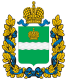 